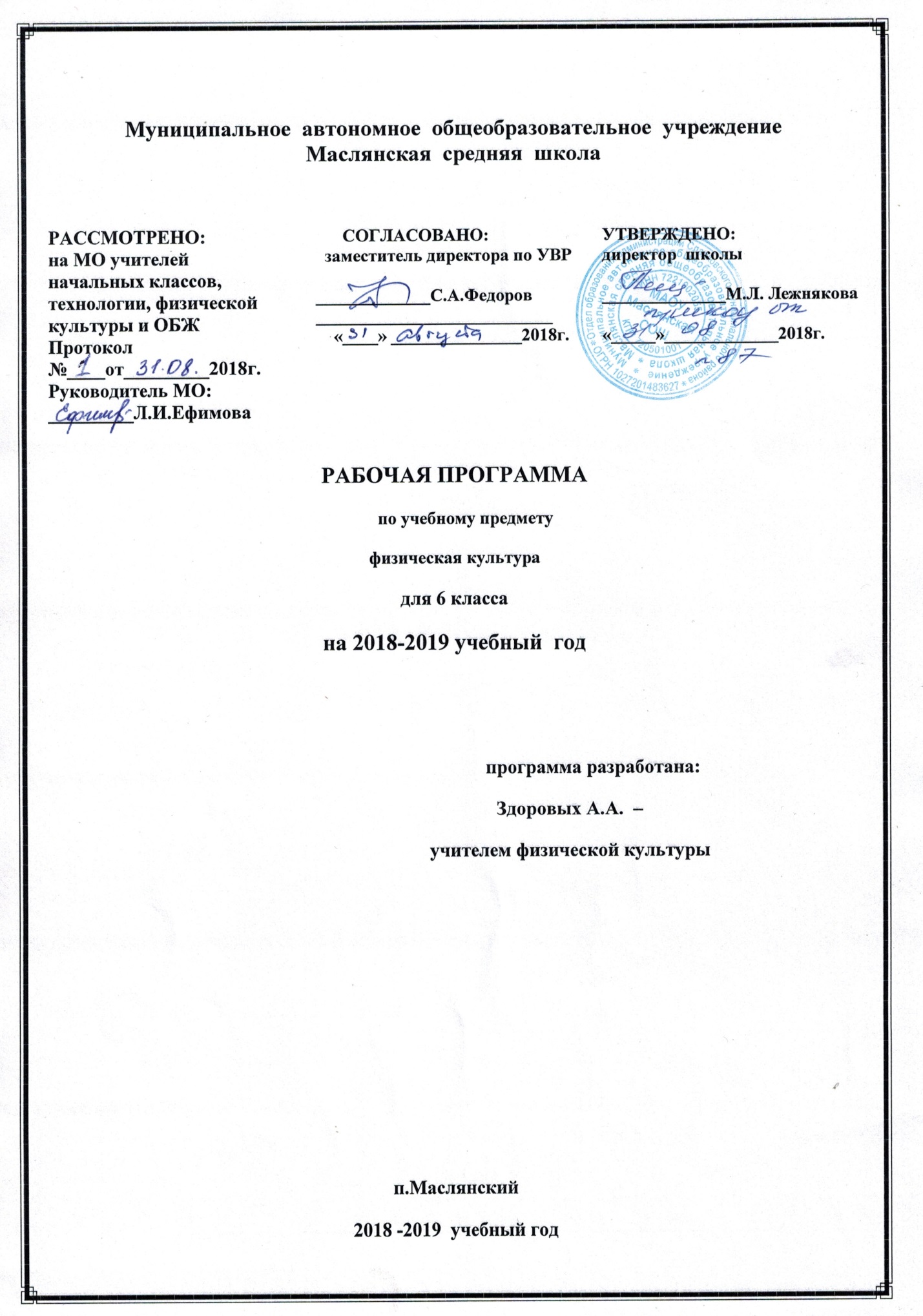 ПОЯСНИТЕЛЬНАЯ ЗАПИСКАк тематическому планированию по физической культуре для учащихся 6 классаРабочая программа составлена на основе:Федеральный закон «Об образовании в РФ» от 29.12.2012 г. № 273-ФЗ.ФГОС основного общего образования - утвержден приказом Минобрнауки РФ от 17.12.2010 г. № 1897 с изменениями, утвержденными приказами Минобрнауки РФ от 29.12.2014 г. № 1644 и от 31.12. 2015 года № 1577;Примерной программы по физической культуре. М. Просвещение. 2010,Авторской программы по физической культуре для 5-9 классов Т.В. Петрова, Ю.А. Колылов, Москва, издательский центр «Вентана- граф» 2012год.Учебного плана МАОУ Маслянская СОШ на 2018-2019 учебный год.Цель учебного предмета «Физическая культура» в основной школе – формирование разносторонне физически развитой личности, способной активно использовать ценности физической культуры для укрепления и длительного сохранения собственного здоровья, оптимизации трудовой деятельности и организации активного отдыха. В основной школе данная цель конкретизируется: учебный процесс направлен на формирование устойчивых мотивов и потребностей школьников в бережном отношении к своему здоровью, целостном развитии физических и психических качеств, творческом использовании средств физической культуры в организации здорового образа жизни.Задачи обучения:укрепление здоровья, развитие основных физических качеств и повышение функциональных возможностей организма;формирование культуры движений. Обогащение двигательного опыта физическими упражнениями с общеразвивающей и корригирующей направленность., техническими действиями и приемами базовых видов спорта;освоение знаний о физической культуре и спорта, их истории и современном развитии, роли в формировании здорового образа жизни;обучение навыкам и умениям в физкультурно-оздоровительной и спортивно-оздоровительной деятельности, самостоятельной организации занятий физическими упражнениями;воспитание положительных качеств личности, норм коллективного взаимодействия и сотрудничества в учебной и соревновательной деятельности.На уроках физической культуры в 5=6 классе решаются основные задачи, стоящие перед школьной системой физического воспитания. Вместе с тем особенностью урочных занятий в этих классах является углубленное обучение базовым двигательным действиям, включая технику основных видов спорта (легкая атлетика, гимнастика, спортивные игры, лыжная подготовка). Углубляются знания о личной гигиене, о влиянии занятий физическими упражнениями на основные системы организма (дыхание, кровообращение, ЦНС, обмен веществ),  на развитие волевых и нравственных качеств. На уроках физической культуры учащиеся 5-6 классов получают представления о физической культуре личности, ее взаимосвязи с основами здорового образа жизни, овладевают знаниями о методике самостоятельной тренировки. Во время изучения конкретных разделов программы пополняются представления об основных видах спорта, соревнованиях, снарядах, и инвентаре, правилах техники безопасности и оказания первой помощи при травмах. Одной из главнейших задач уроков – обеспечение дальнейшего всестороннего развития координационных (ориентирование в пространстве, быстрота перестроения двигательных действий, быстрота и точность двигательных реакций, согласование движений, ритм, равновесие, точность воспроизведения и дифференцирования силовых, временных и пространственных параметров движений) и кондиционных (скоростно-силовых, скоростных, выносливости, силы, гибкости) способностей, а также сочетание этих способностей.Большое значение в этом возрасте придается решению воспитательных задач: выработке привычки к самостоятельным занятиям физическими упражнениями и избранными видами спорта в свободное время, воспитанию ценностных ориентаций на здоровый образ жизни.Ориентируясь на решение задач образования школьников, учебный предмет «Физическая культура» в своем предметном содержании направлен на:реализацию принципа вариативности, который лежит в основе планирования учебного материала в соответствии с половозрастными особенностями учащихся, материально-технической оснащенностью учебного процесса (спортивный зал, спортивные пришкольные площадки, стадион и т.д.), региональными климатическими условиями и видом учебного учреждения (городские, малокомплектные и т.д.);реализацию принципа достаточности и сообразности, определяющего распределение учебного материала в конструкции основных компонентов двигательной (физкультурной) деятельности, особенностей формирования познавательной и предметной активности учащихся;соблюдение дидактических правил от неизвестного к неизвестному и от простого к  сложному, которые лежат в основе в планировании учебного содержания в логике поэтапного его освоения, перевода учебных знаний в практические навыки и умения, в том числе и в самостоятельной деятельности;расширение межпредметных связей, ориентирующих учителя во время планирования учебного материала на решение задачи формирования целостного мировоззрения учащихся, установление взаимосвязи и взаимообусловленности изучаемых явлений и процессов;усилие оздоровительного эффекта, достигаемого в ходе активного использования школьниками освоенных знаний, способов и физических упражнений в физкультурно-оздоровительных мероприятиях, при составлении эффективного режима дня, самостоятельных занятиях физическими упражнениями. Вклад предмета «Физическая культура» в решении основных педагогических задач в системе основного общего образования заключается в направлении воспитании творческих, компетентных и успешных граждан России, способных к активной самореализации в личности, общественной, а в дальнейшем и в профессиональной деятельности. В результате обучения у учащихся основной школы укрепляется не только здоровье, но и формируются общие и специфические учебные умения, способы познавательной и предметной деятельности, которые помогают в реализации поставленных задач. Общая характеристика предметаДля учащихся 6 класса основными формами организации образовательного процесса по предмету служат:уроки физической культуры;физкультурно-оздоровительные мероприятия в режиме учебного дня, спортивные соревнования и праздники, занятия в спортивных секциях и кружках;самостоятельные занятия физическими упражнениями (домашние задания).Для проведения современного урока по физической культуре необходимо, чтобы учитель владел принципами дифференцированного и индивидуального подхода к учащимся в зависимости от состояния здоровья, пола, физического развития, двигательной подготовленности, особенностей развития психических свойств и качеств. В основной школе уроки физической культуры делятся на:уроки с образовательно-познавательной направленностью (знакомство учащихся со способами и правилами организации самостоятельных занятий, обучение навыкам и умениям по организации и проведению этих занятий);уроки с образовательно-обучающей направленностью ( обучение практическому материалу из всех тематических разделов, освоение новых знаний, которые касаются  предмета обучения);уроки образовательно-тренировочной направленностью (для развития физических качеств и решения поставленных задач, определение динамики физической нагрузки, обучение способам регулирования физической нагрузки и способам контроля над ее величиной).	Цель обучения – формирование разносторонне физически развитой личности, способной активно использовать ценности физической культуры для укрепления и длительного сохранения собственного здоровья, оптимизации трудовой деятельности и организации активного отдыха.Задачи обучения: укрепление здоровья, улучшение осанки, профилактика плоскостопия, содействие гармоничному физическому, нравственному и социальному развитию, успешному обучению;формирование первоначальных умений саморегуляции средствами физической культуры;  овладение школой движений;развитие координационных (точность воспроизведения и дифференцирование пространственных, временных и силовых параметров движений, равновесие, ритм, быстрота и точность реагирования на сигналы, согласование движений, ориентирование в пространстве) и кондиционных (скоростные, скоростно-силовые, выносливость, гибкость) способностей;формирование элементарных знаний о личной гигиене, влиянии физических упражнений на состояние здоровья, работоспособность и развитие физических координационных и кондиционных  способностей;выработка представлений об основных видах спорта, снарядах  и инвентаре, о соблюдении правил техники безопасности во время занятий;формирование установки на сохранение и укрепление здоровья, навыков здорового и безопасного образа жизни;приобщение к самостоятельным занятиям физическими упражнениями, подвижными играми, использование их в свободное время на основе формирования интереса к определенным видам двигательной активности и выявления предрасположенности к тем или иным видам спорта;воспитание дисциплинированности, доброжелательного отношения к товарищам, честности, отзывчивости, смелости во время выполнения физических упражнений, содействие развитию психических процессов (восприятие и представление, память, мышление и др.) в ходе двигательной деятельности. Общая характеристика курсаПредметом обучения физической культуре в начальной школе является двигательная активность человека с общеразвивающей направленностью. В процессе овладения этой деятельностью укрепляется здоровье, совершенствуются физические качества, осваиваются определенные двигательные действия, активно развивается мышление, творчество и самостоятельность.Важнейшим требованием проведения современного урока по физической культуре является обеспечение дифференцированного и индивидуального подхода к учащимся с учетом состояния здоровья, пола, физического развития, двигательной подготовленности, особенностей развития психических свойств и качеств, соблюдения гигиенических норм. Понятийная база и содержание курса основаны на положениях нормативно-правовых актов Российской Федерации, в том числе:требования к результатам освоения основной образовательной программы начального общего образования, представленной в Федеральном государственном стандарте;концепции духовно-нравственного развития и воспитания личности гражданина;Федеральном законе «Об образовании»;Федеральном законе «О физической культуре и спорте»;стратегии национальной безопасности Российской Федерации до 2020 г.;примерной программе основного общего образования;приказе Минобрнауки России от 30 августа 2010 г. № 889.Авторской программы Т.В. Петровой «Физическая культура» 5-9 классы. М. Просвещение 2012 год.Учебного плана МАОУ Маслянская СОШ на 2018-2019 учебный год.Место учебного предмета в учебном плане  	Предмет «Физическая культура» в соответствии с требованиями ФГОС входит в предметную область «Физическая культура» и является основной физического воспитания обучающихся.Учебная программа по предмету «Физическая культура» обеспечивает достижение планируемых результатов основной образовательной программы по предметной области «Физическая культура» и является основой для составления рабочей программы.При разработке учебной программы учитываются регионально-национальные и этнокультурные особенности учебного заведения, а так же в целом потребности современного российского общества в физически крепком и дееспособном подрастающем поколении, способном активно включаться в разнообразные формы здорового образа жизни, использовать ценности физической культуры для самовоспитания, саморазвития, самореализации.	В соответствии с Федеральным планом курс «Физическая культура» изучается в 6 классе по 2 часа в неделю, общий объем учебного времени составляет 68 часа.  Личностные, метапредметные и предметные результаты освоения курса	Здесь представлены  итоговые результаты, которые должны демонстрировать  школьники по завершении обучения в основной школе. Требования к результатам изучения учебного предмета выполняют двоякую функцию. Они, с одной стороны, предназначены для оценки успешности овладения программным содержанием, а с другой стороны, устанавливают минимальное содержание образования, которое в обязательном порядке должно быть освоено каждым ребенком, окончившим основную школу.Результаты освоения программного материала по предмету «Физическая культура» в основной школе оцениваются по трем  базовым уровням, исходя из принципа «общее-частное-конкретное», и представлены соответственно метапредметными, предметными и личностными результатами.	Личностные результаты:в области познавательной культуры:владение знаниями об индивидуальных особенностях физического развития и физической подготовленности, о соответствии их возрастным и половым нормам;владение знаниями об особенностях индивидуального здоровья и о функциональных возможностях организма, способах профилактики заболеваний и перенапряжения средствами физической культуры;владение знаниями об основах организации и проведения занятий физической культурой оздоровительной и тренировочной направленности, составлении содержания занятий в соответствии с собственными задачами, индивидуальными особенностями физического развития и физической подготовленности.В области нравственной культуры:способность управлять своими эмоциями, проявлять культуру общения и взаимодействия в процессе занятий физической культурой, игровой и соревновательной деятельности;способность активно включаться в совместные физкультурно-оздоровительные и спортивные мероприятия, принимать участие в их организации и проведении;владение умением предупреждать конфликтные ситуации во время совместных занятий физической культурой и спортом, разрешать спорные проблемы на основе уважительного и доброжелательного отношения к окружающим.В области трудовой культуры:умение планировать режим дня, обеспечивать оптимальное сочетание нагрузки и отдыха;умение проводить туристские пешие походы, готовить снаряжение, организовывать и благоустраивать места стоянок, соблюдать правила безопасности;умение содержать в порядке спортивный инвентарь и оборудование, спортивную одежду, осуществлять их подготовку к занятиям и спортивным соревнованиям.В области эстетической культуры:красивая (правильная) осанка, умение длительно ее сохранять при разнообразных формах движения и передвижений;хорошее телосложение, желание поддерживать его в рамках принятых норм и представлений посредством занятий физической культурой;культура движения, умение передвигаться красиво, легко и непринужденно.В области коммуникативной культуры:умение осуществлять поиск информации по вопросам развития современных оздоровительных систем, обобщать, анализировать и творчески применять полученные знания в самостоятельных занятиях физической культурой; умение достаточно полно и точно формулировать цель и задачи совместных с другими детьми занятий физкультурно-оздоровительной и спортивно-оздоровительной деятельностью, излагать их содержание;умение оценивать ситуацию и оперативно принимать решения, находить адекватные способы поведения и взаимодействия с партнерами во время учебной и игровой деятельности.В области физической культуры: владение навыками выполнения жизненно важных двигательных умений (ходьба, бег, прыжки, лазанья и др.) различными способами, в различных изменяющихся внешних условиях;владение навыками выполнения разнообразных физических упражнений различной функциональной направленности, технических действий базовых видов спорта, а также применения их в игровой и соревновательной деятельности;умение максимально проявлять физические способности (качества) при выполнении тестовых упражнений по физической культуре.Метапредметные результаты:умение характеризовать умения (действия и поступки), давать им объективную оценку на основе освоенных знаний и имеющегося опыта;умение находить ошибки при выполнении учебных заданий, отбирать способы их исправления;умение общаться и взаимодействовать со сверстниками на принципах взаимоуважения и взаимопомощи, дружбы и толерантности;осознание необходимости обеспечивать защиту и сохранность природы во время активного отдыха и занятий физической культурой;умение организовывать самостоятельную деятельность с учетом требований ее безопасности, сохранности инвентаря и оборудования, организации места занятий;умения планировать собственную деятельность, распределять нагрузку и отдых в процессе ее выполнения;умение анализировать и объективно оценивать результаты собственного труда, находить возможности и способы их улучшения;способность видеть красоту движений, выделять и обосновывать эстетические признаки в движениях и передвижениях человека;способность оценивать красоту телосложения и осанки, сравнивать их с эталонными образцами;овладение способностью управлять эмоциями при общении со сверстниками и взрослыми, сохранять хладнокровие, сдержанность, рассудительность;умение технически правильно выполнять двигательные действия из базовых видов спорта, использовать их в игровой и соревновательной деятельности. Предметные результаты умение планировать занятия физическими упражнениями в режиме дня, организовывать отдых и досуг с использованием средств физической культуры;умение излагать факты истории развития физической культуры, характеризовать ее роль и значение в жизнедеятельности человека, связь с трудовой и военной деятельностью;способность представлять физическую культуру как средство укрепления здоровья, физического развития и физической подготовки человека;умение измерять (познавать) индивидуальные показатели физического развития (длину и массу тела), развитие основных физических качеств;способность оказывать посильную помощь и моральную поддержку сверстникам при выполнении учебных заданий, доброжелательно и уважительно объяснять ошибки и способы их устранения;умение организовывать и проводить со сверстниками подвижные игры и элементы соревнований, осуществлять их объективное судейство;бережное обращение с инвентарем и оборудованием, соблюдение техники безопасности;умение организовывать и проводить занятия физической культурой с разной целевой направленностью, подбирать для них различные упражнения и выполнять их с заданной дозировкой нагрузки;умение характеризовать физическую нагрузку по показателю частоты пульса, регулировать ее напряженность во время занятий по развитию физических качеств;развитие навыков взаимодействия со сверстниками по правилам проведения подвижных игр и соревнований;умение в доступной форме объяснять правила (технику) выполнения двигательных действий, анализировать и находить ошибки, эффективно их исправлять;умение подавать строевые команды, вести счет при выполнении общеразвивающих упражнений;умение находить отличительные особенности  в выполнении двигательного действия разными учениками, выделять отличительные признаки и элементы;умение выполнять акробатические и гимнастические комбинации на высокотехничном уровне, характеризовать признаки технического исполнения;умение применять жизненно важные двигательные навыки и умения различными способами, в различных изменяющихся, вариативных условиях. Содержание предмета «Физическая культура» К концу учебного года учащиеся научатся:Раздел «Знания о физической культуре» - история физической культуры. Олимпийские игры древности. Физическая культура (основные понятия). Физическое развитие человека. Здоровье и здоровый образ жизни. Первая помощь при травмах. Физическая культура человека.Раздел «Способы двигательной (физкультурной) деятельности.	Организация и проведение самостоятельных занятий физической культурой. Планирование занятий физической культурой.	Оценка эффективности занятий физической культурой. Самонаблюдение и самоконтроль. Оценка эффективности занятий физкультурно-оздоровительной деятельностью.	Раздел «Физическое совершенствование».	Физкультурно-оздоровительная деятельность. Оздоровительные формы занятий  в режиме учебного дня и учебной недели. Индивидуальные комплексы адаптивной и корригирующей физической культуры. Комплексы дыхательной гимнастики и гимнастики для глаз.	Спортивно-оздоровительная деятельность с общеразвивающей направленностью.Гимнастика с основами акробатики.Организующие команды и приемы.Акробатические упражнения и комбинации.Ритмическая гимнастика (девочки).Опорные прыжки.Упражнения и комбинации на гимнастическом бревне (девочки) или скамейки.Упражнения на гимнастической перекладине (мальчики).Упражнения на гимнастических брусьях.Висы и упоры.Развитие гибкости, координации движений, силы, выносливости.Легкая атлетика.Беговые и прыжковые упражненияБег на длинные и короткие дистанции, эстафетный бег.Прыжки в длину с места, с разбега, в высоту с разбега.Метание малого мяча в вертикальную минешь, на дальность с трех шагов разбега.Развитие выносливости, силы, быстроты, координации движений.Лыжные гонки.Техника передвижения на лыжах.Подъемы, спуски повороты, торможения.Развитие выносливости, силы, координации движений, быстроты.Спортивные игры.Баскетбол. Основные приемы. Правила техники безопасности. Игра по правилам. Развитие быстроты, силы, выносливости, координации движений.Волейбол. Основные приемы. Правила техники безопасности. Игра по правилам. Развитие быстроты, силы, выносливости, координации движений. Футбол. Основные приемы. Правила техники безопасности. Игра по правилам. Развитие быстроты, силы, выносливости, координации движений. Упражнения общеразвивающей направленности.Физическая подготовка.Распределение учебных часов по разделам программыКоличество часов, отводимых на изучение каждой темы, и количество контрольных работ по данной теме приведено в таблице. Тематическое планирование (68 ч на весь учебный год по 2 часа в неделю)Основные требования к знаниям. Умениям и навыкам учащихсяВ результате освоения программного материала по физической культуре выпускники начальной школы должны:знать: - о взаимосвязи занятий физическими упражнениями с укреплением здоровья и повышением физической подготовленности;- о режиме дня и личной гигиене;- о правилах составления комплексов утренней зарядки;- о физической подготовке и ее связи с развитием физических качеств, систем дыхания и кровообращения;- о физической нагрузке и способах ее регулирования;- о причинах возникновения травм во время занятий физическими упражнениями, профилактике травматизма;уметь:- выполнять комплексы упражнений, направленные на формирование правильной осанки;-выполнять комплексы упражнений утренней зарядки и физкультминуток;- играть в подвижные игры;-демонстрировать уровень физической подготовленности;- вести дневник самонаблюдения;- выполнять простейшие акробатические и гимнастические комбинации на высоком качественном уровне;- подсчитывать ЧСС при выполнении физических упражнений с разной нагрузкой;- выполнять комплексы общеразвивающих и подводящих упражнений для освоения технических действий игры в футбол, баскетбол и волейбол;- выполнять передвижения в ходьбе, беге, прыжках разными способами;- оказывать доврачебную помощь при ссадинах, царапинах, легких ушибах и потертостях.Описание материально-технической базыДополнительная литература:Лях, В.И. Программы общеобразовательных учреждений. 1 – 1 1 классы: комплексная программа физического воспитания учащихся 1 – 11 классов /В.И. Лях, А.А. Зданевич. – М.: Просвещение, 2011.Лях, В.И. Тесты в физическом воспитании школьников: пособие для учителя / В.И. Лях. – М.: ООО «Фирма «Издательство АСТ», 1998.Лях, В.И. Мой друг – физкультура: учебник для 1 – 4 классов начальной школы В.И. Лях. – М.: Просвещение, 2006.Примерные программы по учебным предметам. Начальная школа: в 2 ч. Ч. 2. – 4-е изд. перераб. – М.: Просвещение, 2011. – 231 с. – (Стандарты второго поколения).Кофман, Л.Б. Настольная книга учителя физической культуры / Л.Б. Кофман. – М.: Физкультура и спорт, 1998.Ковалько, В.И. Поурочные разработки по физкультуре. 1 – 4 классы / В.И. Ковалько. – М.: Вако, 2006.Интернет-ресурсы:Фестиваль педагогических идей «Открытый урок». – Режим доступа: http:festival.1 september.ru/articles/576894Учительский портал. – Режим доступа: http://www.uchportal.ru/load/102-1-0-13511К уроку.ru. – Режим доступа:  http://www.k-yroku.ru/load/71-1-0-6958Сеть творческих учителей. – Режим доступа: http://www.in-n.ru/communities.aspxPedsovet.Su/ - Режим доступа: http:pedsovet.suProшколуюRu. - Режим доступа:  http://www.proshkolu.ruПедсовет.org. – Режим доступа: http://pedsovet.orgТехнические средства обучения:Музыкальный центрМегафон.Экранно-звуковые пособия: Аудиозаписи. Учебно-практические оборудование: Стенка гимнастическая (1 комплект для групповой работы на 7-8 человек).Скамейка гимнастическая жесткая 2 м; 4 м .Мячи: мяч малый (теннисный), мяч малый (мягкий), мячи футбольные (10 шт), массажные ( на каждого ученика).Палка гимнастическая (на каждого ученика).Скакалка детская (на каждого ученика).Мат гимнастический (1 комплект для групповой работы на 5-6 человек).Кегли (1 комплект для групповой работы на 5-6 человек).Обруч пластиковый детскийФлажки: стартовыеРулетка измерительнаяЛыжи детские с креплениями и палками ( на каждого ученика)АптечкаБаскетбольные мячи – 15 штВолейбольные мячи – 15 штВолейбольная сетка Планируемые результаты изучения предмета «Физическая культура»Контрольные упражненияКонтрольные тестыПримерный годовой план-график учебного процесса по физической культуре (5-6 классы)Критерии и нормы оценки знаний обучающихсяПри оценивании успеваемости учитываются индивидуальные возможности, уровень физического развития и двигательные возможности, последствия заболеваний учащихся.Классификация ошибок и недочетов, влияющих на снижение оценки.Мелкие ошибками считаются такие, которые не влияют на качество и результат выполнения. К мелким ошибкам в основном относятся неточность отталкивания, нарушение ритма, неправильное исходное положение, «заступ» при приземлении.Значительные ошибки – это такие, которые не вызывают особого искажения структуры движений, но влияют на качество выполнения, хотя количественный показатель ниже предполагаемого. К значительным ошибкам относятся:- старт не из требуемого положения;- отталкивание далеко от планки при выполнении прыжков в длину, высоту;- бросок мяча в кольцо, метание в цель с наличием дополнительных движений;- несинхронность выполнения упражнений.Грубые ошибки – это такие, которые искажают технику движения, влияют на качество и результат выполнения упражнения.Характеристика цифровой оценки (отметки).Оценка «5» выставляется за качественное выполнение упражнений, допускается наличие мелких ошибок.Оценка «4» выставляется, если допущено не более одной значительной ошибки и несколько мелких.Оценка «3» выставляется, если допущены две значительные и несколько грубых, но ученик при повторных выполнениях может улучшить результат.Оценка «2» выставляется. Если упражнение не выполнено. Причиной не выполнения является наличие грубых ошибок.В 1 – 4 классах оценка за технику ставится лишь при выполнении упражнений в равновесии, с элементами акробатики, при построениях, перестроениях, ходьбе, лазанье. В остальных видах (бег, прыжки, метание, броски, ходьба) необходимо учитывать результат: секунды, количество, длину, высоту.Тематическое планирование с определением основных видов учебной деятельности по  предмету физическая культура в 5-6 классахТемаКол-во часовЗнания о физической культуреВ процессе урокаСпособы физкультурной деятельности В процессе проведения уроковФизкультурное совершенствование: Физкультурно-оздоровительная деятельностьСпортивно-оздоровительная деятельностьгимнастика с элементами акробатикилегкая атлетикалыжная подготовкаспортивные игры ( волейбол, баскетбол, футбол)общеразвивающие упражненияВ процессе уроков14221616В процессе уроковОбщее количество часов68Содержание курсаТематическое планированиеХарактеристика видов деятельности учащихсяЗнания о физической культуре (в процессе уроков)Знания о физической культуре (в процессе уроков)Знания о физической культуре (в процессе уроков)История физической культурыИстория физической культурыИстория физической культурыОлимпийские игры древности Исторические сведения о развитии Олимпийских игр.Характеризовать Олимпийские игры древности как явление культуры.Возрождение Олимпийских игр и олимпийского   движенияВозрождение Олимпийских игр и олимпийского движения. Символика Олимпийских игрОпределять цель возрождения Олимпийских игр, объяснять смысл символики Олимпийских игр.Физическая культура (основные понятия)Физическая культура (основные понятия)Физическая культура (основные понятия)История появления мяча и футболаСпортивная игра «Футбол». История футболаИзучать историю футбола, правила спортивной игрыФизическое развитие человекаПонятие о физическом развитии, характеристика его основных показателей. Осанка как показатель физического развития человека, основные ее характеристики и параметрыРуководствоваться правилами профилактики нарушения осанки, подбирать и выполнять упражнения по профилактике ее нарушения и коррекцииФизическая подготовка и ее связь с укреплением здоровья, развитием физических качествФизическая подготовка как система регулярных занятий по развитию физических качеств; понятия силы, быстроты, выносливости, гибкости, координации движений и ловкости.Обосновывать положительное влияние занятий физической подготовкой на укрепление здоровья, устанавливать связь между развитием основных физических качеств и основных систем организмаЗдоровье и здоровый образ жизниЗдоровый образ жизни, роль и значение физической культуры в его формировании. Вредные привычки и их пагубное влияние на физическое, психическое и социальное здоровье человека.Раскрыть понятие здорового образа жизни, выделять его основные компоненты и определять их взаимосвязь со здоровьемФизическая культура человекаФизическая культура человекаФизическая культура человекаРежим дня, его основное содержание и правила планированияРежим дня, его основное содержание и правила планирования. Утренняя зарядка и ее влияние на работоспособность человека. Физкультминутки, их значение для профилактики утомления.Определять назначение физкультурно-оздоровительных занятий, их роль и значение в режиме дняЗакаливание организма.Закаливание организма способами принятия воздушных и солнечных ванн, купания. Определять дозировку температурных режимов для закаливающих процедурПервая помощь при травмахОказание доврачебной помощи во время занятий физической культурой и спортом. Характеристика типовых травм и причины их возникновенияРуководствоваться правилами первой доврачебной помощи при травмах и ушибахСпособы двигательной (физкультурной) деятельности (в процессе уроков)Способы двигательной (физкультурной) деятельности (в процессе уроков)Способы двигательной (физкультурной) деятельности (в процессе уроков)Организация и проведение самостоятельных занятий физической культуройОрганизация и проведение самостоятельных занятий физической культуройОрганизация и проведение самостоятельных занятий физической культуройПодготовка к занятиям физической культуройТребования безопасности и гигиенические правила при подготовке мест занятий, выборе инвентаря и одежды для проведения самостоятельных занятий оздоровительной физической культурой, физической (технической) подготовкой (в условиях спортивного зала и открытой спортивной площадки)Готовность места занятий в условиях помещения и на открытом воздухе, подбирать одежду и обувь в соответствии с погодными условиями.Планирование занятий физической культуройСоставление (совместно с учителем) плана занятий спортивной подготовкой с учетом индивидуальных занятий здоровья и физического развития, двигательной (технической) и физической подготовленностиСоставлять планы самостоятельных занятий физической подготовкой, отбирать физические упражнения и определять их дозировку в соответствии с развиваемым физическим качеством.Организация досуга средствами физической культурыОрганизация досуга средствами физической культуры, характеристика занятий подвижными и спортивными играми, оздоровительным бегом и оздоровительной ходьбойПроводить занятия оздоровительной ходьбой и оздоровительным бегом, подбирать режимы нагрузок оздоровительной направленностиОценка эффективности занятий физической культуройОценка эффективности занятий физической культуройОценка эффективности занятий физической культуройСамонаблюдение и самоконтрольСамонаблюдение за индивидуальным физическим развитием по его основным показателям (длина и масса тела, окружность грудной клетки, показатели осанки). Самонаблюдение за изменением частоты сердечных сокращений (пульса) во время занятий физическими упражнениями, определение режимов физической нагрузки.Выявлять особенности в приросте показателей физического развития в течение учебного года, сравнивать их с возрастными стандартами. Характеризовать величину нагрузки по показателям частоты сердечных сокращений, регистрировать ее.Оценка эффективности занятий физкультурно-оздоровительной деятельностьюВедение дневника самонаблюдения: регистрация по учебным четвертям динамики показателей физического  развития и физической подготовленности; содержание еженедельно обновляемых комплексов утренней зарядки и физкультминуток. Наблюдение за динамикой показателей физической подготовленности с помощью тестовых упражнений.Тестировать развитие основных физических качеств и соотносить их с показателями физического развития, определять приросты этих показателей по учебным четвертям  соотносить их с содержанием и направленностью занятий физической культурой.Физическое совершенствование (68 ч)Физическое совершенствование (68 ч)Физическое совершенствование (68 ч)Физкультурно-оздоровительная деятельность (в процессе уроков)Оздоровительные формы занятий в режиме учебного дня и учебной неделиКомплексы упражнений утренней зарядки, физкультминуток и физкультпауз. Комплексы дыхательной и зрительной гимнастики. Комплексы упражнений для развития качеств.Самостоятельно осваивать упражнения с различной оздоровительной направленностью  составлять из них соответствующие комплексы, подбирать дозировку упражнений в соответствии с индивидуальными особенностями развития и функционального состояния. Спортивно-оздоровительная деятельность с общеразвивающей направленностьюСпортивно-оздоровительная деятельность с общеразвивающей направленностьюСпортивно-оздоровительная деятельность с общеразвивающей направленностьюГимнастика с основами акробатики (14 ч)Гимнастика с основами акробатики (14 ч)Гимнастика с основами акробатики (14 ч)Краткая характеристика вида спортаИстория гимнастики. Правила техники безопасности и страховки во время занятий гимнастическими упражнениями. Техника выполнения гимнастическими упражнениями.Изучать историю гимнастики и уметь различать разные виды гимнастики. Знать и соблюдать правила техники безопасности во время занятий гимнастическими упражнениями.Организующие команды и приемыОрганизующие команды и приемы: построение и перестроение на месте и в движении; передвижение строевым шагом одной, двумя и тремя колоннами.Знать и различать строевые команды, четко выполнять строевые приемыАкробатические упражнения и комбинацииАкробатические упражнения: кувырки – вперед и назад, стойка на голове и руках, стойка на лопатках, мост из положения лежа.Описывать технику акробатических упражнений и составлять акробатические комбинации из числа разученных упражнений. Осваивать технику акробатических упражнений предупреждая появление ошибок и соблюдая правила техники безопасности; в случае появления ошибок уметь их исправить.Ритмическая гимнастика или фитнес-разминка (аэробика) (на усмотрение учителя)Ритмическая гимнастика или фитнес-разминка: стилизованные общеразвивающие упражнения, базовые шаги и упражнения ритмической и аэробной гимнастики.Самостоятельно осваивать упражнения ритмической гимнастики, составлять из них комбинации и выполнять их под музыкальное сопровождение.Опорные прыжки Опорные прыжки: прыжок на гимнастического козла с последующим спрыгиванием; опорный прыжок через гимнастического козла ноги врозьОписывать технику опорных прыжков и осваивать ее, избегая появления ошибок, соблюдая правила безопасности, и демонстрировать вариативное выполнение упражнений.Упражнения и комбинации на гимнастическом бревне и перекладине (мальчики)Упражнения на гимнастическом бревне: передвижения ходьбой, бегом, приставными шагами, прыжками; повороты стоя на месте и прыжком; наклоны вперед и назад, вправо  влево в основной и широкой стойке с изменяющимся положением рук, простые висы, подтягиваниеОписывать технику упражнений на гимнастическом бревне. Осваивать технику гимнастических упражнений на бревне и перекладине, предупреждая появление ошибок и соблюдая правила безопасности.Легкая атлетика (22 ч)Легкая атлетика (22 ч)Легкая атлетика (22 ч)Беговые упражнения Беговые упражнения: бег на длинные, средние и короткие дистанции; высокий старт; низкий старт; ускорения с высокого старта; спринтерский бег; гладкий равномерный бег на учебные дистанции; эстафетный бег, бег с преодолением препятствий, кроссовый бег.Изучать историю развития легкой атлетики; основные правила соревнований по легкой атлетике.Описывать технику выполнения беговых упражнений, осваивать ее самостоятельно, выявлять и устранять характерные ошибки в процессе освоения.Демонстрировать вариативное выполнение беговых упражнений.Применять беговые упражнения для развития физических качеств, выбирать индивидуальный режим физической нагрузки, контролировать ее по частоте сердечных сокращений.Прыжковые упражненияПрыжковые упражнения: прыжок в длину с места, с разбега способом «согнув ноги», прыжок в высоту с разбега способом «перешагивание»Описывать технику выполнения прыжковых упражнений, осваивать ее самостоятельно с предупреждением, выявлением и исправлением типичных ошибок. Демонстрировать вариативное выполнение прыжковых упражнений.Применять прыжковые упражнения для развития физических качеств, контролировать физическую нагрузку по частоте сердечных сокращений. Метание малого мячаУпражнения в метании малого мяча: метание малого мяча в вертикальную и горизонтальную неподвижную мишень; метание малого мяча на дальность с трех шагов разбега, на заданное расстояние; броски набивного мяча из различных положений.Описывать технику выполнения упражнений в метании малого мяча, осваивать ее самостоятельно с предупреждением, выявлением и исправлением типичных ошибок. Демонстрировать вариативное выполнение прыжковых упражнений.Применять прыжковые упражнения для развития физических качеств, контролировать физическую нагрузку по частоте сердечных сокращений.Лыжные гонки (16 ч)Лыжные гонки (16 ч)Лыжные гонки (16 ч)Краткая характеристика вида спортаИстория лыжного спорта. Основные правила поведения во время занятий. Одежда, обувь, лыжный инвентарьИзучать историю лыжного спорта. Знать правила техники безопасности при проведении занятий по лыжной подготовкеПередвижения на лыжахПередвижение на лыжах: попеременный двухшажный ход, одновременный бесшажный ходОписывать технику передвижения на лыжах, осваивать ее самостоятельно, выявляя и устраняя типичные ошибки. Применять передвижения на лыжах для развития физических качеств, контролировать физическую нагрузку по частоте сердечных сокращенийПодъемы, спуски, повороты, торможенияПодъемы, спуски, повороты, торможения: поворот переступанием, подъем «полуелочкой», спуск в основной и низкой стойке, по ровной поверхности; торможение «плугом»Взаимодействовать со сверстниками в процессе совместного освоения техники передвижения на лыжах; соблюдать правила безопасности. Применять правила подбора одежды для занятий лыжной подготовкой, использовать передвижения на лыжах в организации активного отдыха.Спортивные игры (16 ч)Спортивные игры (16 ч)Спортивные игры (16 ч)Краткая характеристика вида спорта. Баскетбол История баскетбола. Основные правила игры. Техника безопасности в баскетболеИзучать историю баскетбола, правила техники безопасностиОсновные приемы игрыБаскетбол: ведение мяча шагом, бегом; ловля и передача мяча двумя руками от груди; передача мяча при встречном движении; передача мяча при встречном движении; передача мяча двумя руками с отскока от пола; бросок мяча двумя руками от груди с места; правила игры. Подвижные игры на закрепление изученного материала.Организовывать совместные занятия баскетболом со сверстниками. Описывать технику игровых действий и приемов, осваивать их самостоятельно, выявлять и устранять типичные ошибки. Взаимодействовать со сверстниками в процессе совместного освоения техники игровых действий и приемов, соблюдать правила безопасности. Выполнять правила игры, уважительно относиться к сопернику и управлять своими эмоциями. Определять степень утомления организма во время игровой деятельности, использовать игровые действия баскетбола для развития физических качеств.Краткая характеристика вида спорта. Волейбол История волейбола. Основные правила игры. Техника безопасности в волейболеИзучать историю волейбола, правила техники безопасностиОсновные приемы игрыВолейбол: стойка и перемещения. Нижняя прямая подача, передача мяча сверху двумя руками, прием мяча снизу над собой; правила игры. Подвижные игры на закрепление изученного материалаОрганизовывать совместные занятия волейболом со сверстниками. Описывать технику игровых действий и приемов, осваивать их самостоятельно, выявляя и устраняя типичные ошибки. Взаимодействовать со сверстниками в процессе совместного освоения техники игровых действий и приемов, соблюдать правила безопасности.Общеразвивающие упражнения (в процессе уроков)Общеразвивающие упражнения (в процессе уроков)Общеразвивающие упражнения (в процессе уроков)Общефизическая подготовкаФизические упражнения на развитие основных физических качеств: силы, быстроты, выносливости, гибкости, координации движений, ловкостиОрганизовывать и проводить самостоятельные занятия физической подготовкой, составлять их содержание и планировать в системе занятий физической культурой.Выполнять нормативы физической подготовкиУпражнения Девочки Девочки Девочки Мальчики Мальчики Мальчики Упражнения отличнохорошоудовлет.отличнохорошоудовлет.Бег 60 м, с10,4 и меньше10,5-11,611,7 и больше10,0 и меньше10,1-11,111,2 и большеБег 300 м, мин, с1,07 и меньше1,08-1,211,22 и больше1,00 и меньше1,01-1,171,18 и большеБег 1000 м, мин, с5,20 и меньше5,21-7,207,21 и больше4,45 и меньше4,46-6,456,46 и большеБег 1500 м, мин,с9,00 и меньше9,01-10,2910,30 и больше8,50 и меньше8,51-9,5910,00 и большеПрыжок в длину, см300 и больше299-221220 и меньше340 и больше329-261260 и меньшеПрыжок в высоту, см105 и больше100-8580 и меньше110 и больше100-9085 и меньшеМетание мяча (150 г), м21 и больше20-1514 и меньше34 и больше33-2120 и меньшеУпражнения Девочки Девочки Девочки Мальчики Мальчики Мальчики Упражнения отличнохорошоудовлет.отличнохорошоудовлет.Бег 30 м, с5,4 и меньше5,5-6,26,3 и больше5,3 и меньше5,4-6,16,2 и большеЧелночный бег 3х10 м, с 8,6 и меньше8,7-9,09,1 и меньше8,2 и меньше8,3-8,58,6 и большеПрыжок в длину с места, см164 и больше163-125124 и меньше179178-135134 и меньшеПрыжки через скакалку, кол-вл раз в 1 мин110 и больше109-9190 и меньше90 и больше89-7170 и меньшеПодтягивание (девочки из положения лежа), кол-во раз14 и больше13-65 и меньше8 и больше7-43 и меньшеПоднимание туловища, кол-во раз 30 с16 и больше10-159 и меньше22 и больше12-2111 и меньшеСила кисти, кг18 и больше15-1012 и меньше24 и больше21-1216 и меньшеРазделы программыЧасы I четвертьI четвертьII четверть II четверть III четвертьIII четвертьIII четвертьIV четвертьIV четвертьРазделы программыЧасы сентябрьоктябрьноябрьдекабрьянварьфевральмартапрельмайТеоретические сведенияКаждый урок*********Легкая атлетика221-1291-100Гимнастика1425-38Спортивные игры5013-2439-4562-7677-9192-102Лыжная подготовка1646-5455-61ОФПМониторингВ процессе уроковРазвитие двигательных качествКаждый урок*********№ урокаДата проведенияДата проведенияТема урокаТема урокаОсновные виды учебной деятельностиПланируемые результатыПланируемые результатыПланируемые результатыМатериально техническая база, № урокапланфактТема урокаТема урокаОсновные виды учебной деятельностиПредметныеМетапредметные УУДЛичностные УУДМатериально техническая база, Легкая атлетика (12 часов)Легкая атлетика (12 часов)Легкая атлетика (12 часов)Легкая атлетика (12 часов)Легкая атлетика (12 часов)Легкая атлетика (12 часов)Легкая атлетика (12 часов)Легкая атлетика (12 часов)Легкая атлетика (12 часов)Легкая атлетика (12 часов)1Старты из различных исходных положенийРазучивание разминки в движении, проведение стартов из различных исходных положений и подвижных игр «Салки с домиками» и «Салки-дай руку»Разучивание разминки в движении, проведение стартов из различных исходных положений и подвижных игр «Салки с домиками» и «Салки-дай руку»Знать правила стартов из различных исходных положений, правила подвижных игр «Салки с домиками» и «Салки – дай руку»Коммуникативные: обеспечить бесконфликтную совместную работу, слушать и слышать друг друга.Регулятивные: адекватно понимать оценку взрослого и сверстника, сохранять заданную цель.Познавательные: выполнять старты из различных исходных положений, играть в подвижные игры «Салки с домиками» и «Салки – дай руку»Развитие этических чувств, доброжелательности и эмоционально-нравственной отзывчивости, сочувствовать другим людям, развитие самостоятельности и личной ответственности за свои поступки на основе представлений о нравственных нормах, социальной справедливости и свободеСекундомер, флажок2Тестирование бега на 30 метров с высокого стартаРазучивание беговой разминки с мешочками, проведение тестирования бега на 30 м с высокого старта, проведение подвижной игры «Бросай далеко, собирай быстрее»Разучивание беговой разминки с мешочками, проведение тестирования бега на 30 м с высокого старта, проведение подвижной игры «Бросай далеко, собирай быстрее»Знать правила проведения тестирования бега на 30 м с высокого старта, правила подвижной игры «Бросай далеко, собирай быстрее»Коммуникативные: с достаточной полнотой и точностью выражать свои мысли в соответствии с задачами и условиями коммуникации.Регулятивные: самостоятельно выделять и формулировать познавательные цели.Познавательные: проходить тестирование бега на 30 м с высокого старта, играть в подвижную игру «Бросай далеко, собирай быстрее»Развитие этических чувств, доброжелательности и эмоционально-нравственной отзывчивости, сочувствовать другим людям, развитие самостоятельности и личной ответственности за свои поступки на основе представлений о нравственных нормах, социальной справедливости и свободеСекундомер, флажок3Тестирование бега на 60 метров с высокого стартаРазучивание беговой разминки с мешочками, проведение тестирования бега на 60 м с высокого старта, проведение подвижной игры «Бросай далеко, собирай быстрее»Разучивание беговой разминки с мешочками, проведение тестирования бега на 60 м с высокого старта, проведение подвижной игры «Бросай далеко, собирай быстрее»Знать правила проведения тестирования бега на 60 м с высокого старта, правила подвижной игры «Бросай далеко, собирай быстрее»Коммуникативные: с достаточной полнотой и точностью выражать свои мысли в соответствии с задачами и условиями коммуникации.Регулятивные: самостоятельно выделять и формулировать познавательные цели.Познавательные: проходить тестирование бега на 60 м с высокого старта, играть в подвижную игру «Бросай далеко, собирай быстрее»Развитие этических чувств, доброжелательности и эмоционально-нравственной отзывчивости, сочувствовать другим людям, развитие самостоятельности и личной ответственности за свои поступки на основе представлений о нравственных нормах, социальной справедливости и свободеСекундомер, флажок4Челночный бег 3х10 метровРазучивание беговой разминки, повторение техники челночного бега и подвижной игры «Флаг на башне»Разучивание беговой разминки, повторение техники челночного бега и подвижной игры «Флаг на башне»Знать технику челночного бега, правила подвижной игры «Флаг на башне»Коммуникативные: с достаточной полнотой и точностью выражать свои мысли в соответствии с задачами и условиями коммуникации.Регулятивные: контролировать свою деятельность по результату, осуществлять свою деятельность по образу и заданному правилу.Познавательные: выполнять челночный бег, играть в подвижную игру «Флаг на башне»Развитие мотивов учебной деятельности и осознание личностного смысла учения, принятие и освоение социальной роли обучающегося, развитие навыков сотрудничества со сверстниками и взрослыми  в разных социальных ситуациях, умений не создавать конфликты и находить выходы из спорных ситуацийСекундомер, флажок5Метание мяча на дальностьПовторение беговой разминки с мешочками, изучение метание мешочка на дальность с разбега, повторение подвижной игры «Колдунчики»Повторение беговой разминки с мешочками, изучение метание мешочка на дальность с разбега, повторение подвижной игры «Колдунчики»Знать технику выполнения метания мяча на дальность с разбега, правила подвижной игры «Колдунчики»Коммуникативные: добывать недостающую информацию с помощью вопросов, слушать и слышать друг друга и учителя.Регулятивные: адекватно понимать оценку взрослого и сверстника, сохранять заданную цель.Познавательные: выполнять метание мяча на дальность с разбега, играть в подвижную игру «Колдунчики»Развитие этических чувств, доброжелательности и эмоционально-нравственной отзывчивости, сочувствовать другим людям, развитие самостоятельности и личной ответственности за свои поступки на основе представлений о нравственных нормах, социальной справедливости и свободеМяч 150 г, рулетка6Метание мяча на дальностьПовторение беговой разминки с мешочками, изучение метание мешочка на дальность с разбега, повторение подвижной игры «Колдунчики»Повторение беговой разминки с мешочками, изучение метание мешочка на дальность с разбега, повторение подвижной игры «Колдунчики»Знать технику выполнения метания мяча на дальность с разбега, правила подвижной игры «Колдунчики»Коммуникативные: добывать недостающую информацию с помощью вопросов, слушать и слышать друг друга и учителя.Регулятивные: адекватно понимать оценку взрослого и сверстника, сохранять заданную цель.Познавательные: выполнять метание мяча на дальность с разбега, играть в подвижную игру «Колдунчики»Развитие этических чувств, доброжелательности и эмоционально-нравственной отзывчивости, сочувствовать другим людям, развитие самостоятельности и личной ответственности за свои поступки на основе представлений о нравственных нормах, социальной справедливости и свободеМяч 150 г, рулетка7Техника прыжка в длину с разбегаРазучивание разминки на месте, повторение техники прыжка в длину с разбега и спортивной игры «Футбол»Разучивание разминки на месте, повторение техники прыжка в длину с разбега и спортивной игры «Футбол»Знать, как выполнять прыжок в длину с разбега, правила спортивной игры «Футбол»Коммуникативные: представлять конкретное содержание и сообщать его в устной форме.Регулятивные: контролировать свою деятельность по результату, сохранять заданную цель.Познавательные: прыгать в длину с разбега, играть в спортивную игру «Футбол»Развитие мотивов учебной деятельности и осознание личностного смысла учения, формирование установки на безопасный образ жизни, развитие навыков сотрудничества со сверстниками и взрослыми  в разных социальных ситуацияхПрыжковая яма, рулетка, флажок8Контрольный урок по прыжкам в длину с разбегаРазучивание разминки в движении, проведение контрольных прыжков в длину с разбега, разучивание подвижной игры «Командные собачки»Разучивание разминки в движении, проведение контрольных прыжков в длину с разбега, разучивание подвижной игры «Командные собачки»Знать, как выполнять контрольный прыжок в длину с разбега, правила подвижной игры «Командные собачки»Коммуникативные: добывать недостающую информацию с помощью вопросов, устанавливать рабочие отношения.Регулятивные: определить новый уровень отношения к самому себе как субъекту деятельности.Познавательные: выполнять контрольный прыжок в длину с разбега, играть в подвижную игру «Командные собачки»Развитие мотивов учебной деятельности и осознание личностного смысла учения, формирование установки на безопасный образ жизни, развитие навыков сотрудничества со сверстниками и взрослыми  в разных социальных ситуацияхПрыжковая яма, рулетка, флажок9Тестирование прыжка в длину с местаПовторение разминки, направленной на развитие гибкости, проведение тестирования прыжка в длину с места, повторение подвижной игры «Волк во рву»Повторение разминки, направленной на развитие гибкости, проведение тестирования прыжка в длину с места, повторение подвижной игры «Волк во рву»Знать правила проведения тестирования прыжка в длину с места, правила подвижной игры «Волк во рву»Коммуникативные: эффективно сотрудничать и способствовать продуктивной кооперации.Регулятивные: адекватно понимать оценку взрослого и сверстника, сохранять заданную цель.Познавательные: проходить тестирование прыжка в длину с места, играть в подвижную игру «Волк во рву»Развитие этических чувств, доброжелательности и эмоционально-нравственной отзывчивости, сочувствия другим людям, развитие самостоятельности и личной ответственности за свои поступки на основе представлений о нравственных нормах, социальной справедливости и свободеРулетка10Бег на средние дистанцииКомплексное повторение общеразвивающих упражнений в движении, выполнение в подгруппах специальных беговых упражнений, бег на средние дистанцииКомплексное повторение общеразвивающих упражнений в движении, выполнение в подгруппах специальных беговых упражнений, бег на средние дистанцииЗнать как производится общеразвивающие упражнения в движении, специальные беговые упражнения, технику бега на 1000 метровКоммуникативные: точно формулировать цель и задачи совместных с другими детьми занятий физической культурой.Регулятивные: уметь адекватно понимать оценку взрослого и сверстников.Познавательные: уметь пробегать дистанцию в равномерном темпе, демонстрировать финальное усилиеРазвитие мотивов учебной деятельности, способности управлять своими эмоциями , проявлять  культуру общенияСекундомер 11Совершенствование техники бега. Контрольный бег 1000 мКорректировка техники бега. Цели: учить правильной технике бега в медленном темпе на дистанции 1000 мКорректировка техники бега. Цели: учить правильной технике бега в медленном темпе на дистанции 1000 мЗнать правила проведения тестирования бега на 1000 м. Коммуникативные: договариваются и приходят к общему решению в совместной деятельности, в том числе в ситуации столкновения интересов.Регулятивные: вносят необходимые коррективы в действие после его завершения на основе его оценки и учета характера сделанных ошибок.Познавательные: самостоятельно выделяют и формулируют познавательные цели. Ориентируются на понимание причин успеха в учебной деятельности. Секундомер, флажок12Развитие силовых качествКоллективное выполнение общеразвивающих упражнений в парах, силовые упражнения с отягощениями, равномерный бег 10 минутКоллективное выполнение общеразвивающих упражнений в парах, силовые упражнения с отягощениями, равномерный бег 10 минутЗнать правила техники выполнения силовых упражнений Коммуникативные: договариваются и приходят к общему решению в совместной деятельности, в том числе в ситуации столкновения интересов.Регулятивные: вносят необходимые коррективы в действие после его завершения на основе его оценки и учета характера сделанных ошибок.Познавательные: самостоятельно выделяют и формулируют познавательные цели.Ориентируются на понимание причин успеха в учебной деятельности.Секундомер Подвижные и спортивные игры (баскетбол) – 12 часовПодвижные и спортивные игры (баскетбол) – 12 часовПодвижные и спортивные игры (баскетбол) – 12 часовПодвижные и спортивные игры (баскетбол) – 12 часовПодвижные и спортивные игры (баскетбол) – 12 часовПодвижные и спортивные игры (баскетбол) – 12 часовПодвижные и спортивные игры (баскетбол) – 12 часовПодвижные и спортивные игры (баскетбол) – 12 часовПодвижные и спортивные игры (баскетбол) – 12 часовПодвижные и спортивные игры (баскетбол) – 12 часов13Стойки и передвижения игрокаИзучение инструкций по технике безопасности на занятиях спортивными играми. Изучение техники стойки и передвижений в защитной стойки.Изучение инструкций по технике безопасности на занятиях спортивными играми. Изучение техники стойки и передвижений в защитной стойки.Знать как выполнять комбинации из освоенных элементов техники  передвижения (перемещение в стойке, остановка, повороты) знать терминологию игрыКоммуникативные: представлять конкретное содержание и излагать его в устной и письменной форме, добывать недостающую информацию с помощью вопросов и информационных технологий.Регулятивные: уметь самостоятельно выделять и формулировать познавательную цель.Познавательные: знать технику безопасности на занятиях спортивными играми, уметь выполнять комплекс упражнений с мячомРазвитие мотивов учебной деятельности, формирование личностного смысла учения, развитие этических чувств, навыков сотрудничества, умения находить компромиссы при принятии общих решений Баскетбольные мячи14Повороты и остановкиИзучение комплекса ОРУ с мячом, повторение в парах специальных беговых упражнений с мячом, бега с изменением направления и остановкой по зрительному и звуковому сигналуИзучение комплекса ОРУ с мячом, повторение в парах специальных беговых упражнений с мячом, бега с изменением направления и остановкой по зрительному и звуковому сигналуЗнать, как выполнять комбинации из освоенных элементов техники передвижения ( перемещение в стойке, остановка, повороты)Коммуникативные: представлять конкретное содержание и излагать его в устной и письменной форме, добывать недостающую информацию с помощью вопросов и информационных технологий.Регулятивные: уметь самостоятельно выделять и формулировать познавательную цель.Познавательные: уметь выполнять комплекс упражнений с мячом, уметь передвигаться в стойке баскетболистаРазвитие мотивов учебной деятельности, формирование личностного смысла учения, развитие этических чувств, навыков сотрудничества, умения находить компромиссы при принятии общих решенийБаскетбольные мячи15Броски и ловля мяча в парахРазучивание разминки с мячами, повторение техники бросков и ловли мяча в парах на точность, проведение подвижной игры «Защита стойки» Разучивание разминки с мячами, повторение техники бросков и ловли мяча в парах на точность, проведение подвижной игры «Защита стойки» Знать варианты бросков и ловли мяча в парах, правила подвижной игры «Защита стойки»Коммуникативные: слушать и слышать друг друга, управлять поведением партнера (контроль, коррекция, умение убеждать).Регулятивные: контролировать свою деятельность по результату, видеть ошибку и исправлять ее по указанию взрослого.Познавательные: бросать и ловить мяч в парах, играть в подвижную игру «Защита стойки»Развитие мотивов учебной деятельности и осознание личностного смысла учения, развитие навыков сотрудничества со сверстниками и взрослыми в разных социальных ситуациях, умений не создавать конфликты и находить выходы из спорных ситуацийБаскетбольные мячи, свисток16Броски мяча в парах на точностьПовторение разминки с мячами, разучивание бросков мяча в парах на точность, проведение подвижной игры «Защита стойки»Повторение разминки с мячами, разучивание бросков мяча в парах на точность, проведение подвижной игры «Защита стойки»Знать варианты бросков и ловли мяча в парах, правила подвижной игры «Защита стойки»Коммуникативные: добывать недостающую информацию с помощью вопросов, управлять поведением партнера.Регулятивные: осознавать самого себя как движущую силу своего научения, свою способность к преодолению препятствий и самокоррекции, адекватно оценивать свои действия и действия партнеров.Познавательные: бросать мяч в парах на точность, играть в подвижную игру «Защита стойки»Развитие мотивов учебной деятельности и осознание личностного смысла учения, развитие навыков сотрудничества со сверстниками и взрослыми в разных социальных ситуациях, умений не создавать конфликты и находить выходы из спорных ситуацийБаскетбольные мячи, свисток17Броски и ловля мяча в парах Повторение разминки с мячами в парах, разучивание бросков и ловля мяча в парах у стены, разучивание подвижной игры «Капитаны»Повторение разминки с мячами в парах, разучивание бросков и ловля мяча в парах у стены, разучивание подвижной игры «Капитаны»Знать, какие варианты бросков мяча в стену существует и как ловить отскочившийКоммуникативные: слушать и слышать друг друга, управлять поведением партнера (контроль, коррекция, умение убеждать). Регулятивные: проектировать траектории развития через включение в новые виды деятельности и формы сотрудничества.Познавательные: бросать мяч в стену различными способами, ловить отскочивший от стены мяч, играть в подвижную игру «Капитаны»Развитие мотивов учебной деятельности и осознание личностного смысла учения, развитие навыков сотрудничества со сверстниками и взрослыми в разных социальных ситуациях, умений не создавать конфликты и находить выходы из спорных ситуацийБаскетбольные мячи, свисток18Подвижная игра «Осада города»Разучивание разминки с массажными мячами, повторение бросков и ловли мяча у стены в парах, повторение подвижной игры «Осада города»Разучивание разминки с массажными мячами, повторение бросков и ловли мяча у стены в парах, повторение подвижной игры «Осада города»Знать, как выполнять броски мяча в стену и как ловить мяч, отскочивший от стены, правила подвижной игры "Осада города»Коммуникативные: с достаточной полнотой и точностью выражать свои мысли в соответствии с задачами и условиями коммуникации.Регулятивные: контролировать свою деятельность по результату, сохранять заданную цель.Познавательные: выполнять броски мяча в стену, ловить мяч, отскочивший от стены, играть в подвижную игру «Осада города»Развитие этических чувств, доброжелательности и эмоционально-нравственной отзывчивости, сочувствия другим людям , развитие навыков сотрудничества со сверстниками и взрослыми в разных социальных ситуацияхБаскетбольные мячи19Ведение мячаПовторение разминки  с мячом, различных вариантов ведения мяча и подвижной игры «Штурм»Повторение разминки  с мячом, различных вариантов ведения мяча и подвижной игры «Штурм»Знать, как выполнять различные варианты ведения мяча, правила подвижной игры «Штурм»Коммуникативные: обеспечить бесконфликтную совместную работу.Регулятивные: осознавать самого себя как движущую силу своего научения, свою способность к преодолению препятствий и самокоррекции.Познавательные: выполнять ведение мяча различными способами, играть в подвижную игру «Штурм»Развитие самостоятельности и личной ответственности за свои поступки на основе представлений о нравственных нормах, социальной справедливости и свободе, развитие навыков сотрудничества со сверстниками и взрослыми в различных социальных ситуацияхБаскетбольные мячи, стойки, свисток20Броски мяча в кольцо способом «сверху» после веденияЦели: закрепить навык броска мяча в кольцо способом «сверху» после ведения, подвижная игра «Бросок мяча в колонне»Цели: закрепить навык броска мяча в кольцо способом «сверху» после ведения, подвижная игра «Бросок мяча в колонне»Научатся: - выполнять броски мяча в кольцо с правильной постановкой рук Коммуникативные: формулируют собственное мнение и позицию; договариваются и приходят к общему решению в совместной деятельности, в том числе в ситуации столкновения интересов.Регулятивные: адекватно воспринимают предложения и оценку учителей, товарищей и других людей.Познавательные: ориентируются в разнообразии способов решения задачРаскрывают внутреннюю позицию школьникаБаскетбольные мячи21Поворот на месте с мячом в руках. Как правильно действовать в игре в баскетбол при владении мячом. Учить правильно выполнять повороты на месте с мячом в руках после ведения и остановки в два шагаКак правильно действовать в игре в баскетбол при владении мячом. Учить правильно выполнять повороты на месте с мячом в руках после ведения и остановки в два шагаНаучатся: технически правильно выполнять повороты на месте с мячом в руках; взаимодействовать с партнерами в игреКоммуникативные: используют речь для регуляции своего действия.Регулятивные: планируют свои действия в соответствии с поставленной задачей и условиями ее реализации.Познавательные: определяют, где применяются действия с мячом; самостоятельно ставят, формулируют и решают учебную задачуОриентируются на самоанализ и самоконтроль результатаБаскетбольные мячи22Основные приемы игрыФормирование у учащихся деятельностных способностей. Коллективная проверка домашнего задания по терминологии баскетбола, комплексное повторение общеразвивающих упражнений с мячом, выполнение в парах, тройках, в движении элементов баскетболаФормирование у учащихся деятельностных способностей. Коллективная проверка домашнего задания по терминологии баскетбола, комплексное повторение общеразвивающих упражнений с мячом, выполнение в парах, тройках, в движении элементов баскетболаЗнать, как можно корректировать технику выполнения ловли и передачи мяча; владеть терминологией баскетболаКоммуникативные: использовать и излагать ранее изученное содержание в устной форме, выражать свои мысли в соответствии с задачами и условиями коммуникации.Регулятивные:самостоятельно выделять и формулировать познавательную цель, определять новый уровень отношения к своим  действиям.Познавательные: уметь самостоятельно проводить и корректировать технику выполнения изученных упражнений  по баскетболу, знать  терминологию баскетбола Баскетбольные мячи23Игра в мини-баскетболФормирование у учащихся деятельностных способностей. Коллективная проверка домашнего задания по терминологии баскетбола, комплексное повторение общеразвивающих упражнений с мячом, выполнение в парах, тройках, в движении элементов баскетболаФормирование у учащихся деятельностных способностей. Коллективная проверка домашнего задания по терминологии баскетбола, комплексное повторение общеразвивающих упражнений с мячом, выполнение в парах, тройках, в движении элементов баскетболаЗнать, как можно корректировать технику выполнения ловли и передачи мяча; владеть терминологией баскетболаКоммуникативные: использовать и излагать ранее изученное содержание в устной форме, выражать свои мысли в соответствии с задачами и условиями коммуникации.Регулятивные:самостоятельно выделять и формулировать познавательную цель, определять новый уровень отношения к своим  действиям.Познавательные: уметь самостоятельно проводить и корректировать технику выполнения изученных упражнений  по баскетболу, знать  терминологию баскетбола Баскетбольные мячи24Тактика свободного нападенияФормирование у учащихся деятельностных способностей. Коллективная проверка домашнего задания по терминологии баскетбола, комплексное повторение общеразвивающих упражнений с мячом, выполнение в парах, тройках, в движении элементов баскетболаФормирование у учащихся деятельностных способностей. Коллективная проверка домашнего задания по терминологии баскетбола, комплексное повторение общеразвивающих упражнений с мячом, выполнение в парах, тройках, в движении элементов баскетболаЗнать, как можно корректировать технику выполнения ловли и передачи мяча; владеть терминологией баскетболаКоммуникативные: использовать и излагать ранее изученное содержание в устной форме, выражать свои мысли в соответствии с задачами и условиями коммуникации.Регулятивные:самостоятельно выделять и формулировать познавательную цель, определять новый уровень отношения к своим  действиям.Познавательные: уметь самостоятельно проводить и корректировать технику выполнения изученных упражнений  по баскетболу, знать  терминологию баскетбола Баскетбольные мячиГимнастика с элементами акробатики (14 часов)Гимнастика с элементами акробатики (14 часов)Гимнастика с элементами акробатики (14 часов)Гимнастика с элементами акробатики (14 часов)Гимнастика с элементами акробатики (14 часов)Гимнастика с элементами акробатики (14 часов)Гимнастика с элементами акробатики (14 часов)Гимнастика с элементами акробатики (14 часов)Гимнастика с элементами акробатики (14 часов)Гимнастика с элементами акробатики (14 часов)25Кувырок впередТехника безопасности на уроках гимнастики, коллективное выполнение строевых упражнений. Разучивание разминки на матах, повторение техники кувырка вперед с места и с  трех шагов, повторение подвижной игры «Удочка»Техника безопасности на уроках гимнастики, коллективное выполнение строевых упражнений. Разучивание разминки на матах, повторение техники кувырка вперед с места и с  трех шагов, повторение подвижной игры «Удочка»Знать технику выполнения кувырка вперед с места и с трех шагов, правила подвижной игры «Удочка»Коммуникативные: с достаточной полнотой и точностью выражать свои мысли в соответствии с условиями коммуникации.Регулятивные: самостоятельно выделять и формулировать познавательные цели, находить необходимую информацию.Познавательные: выполнять кувырок вперед с места и с трех шагов, играть в подвижную игру «Удочка»Развитие мотивов учебной деятельности и осознание личностного смысла учения, развитие навыков сотрудничества со сверстниками и взрослыми в разных социальных ситуациях, умений не создавать конфликты и находить выходы из спорных ситуацийГимнастические маты26Кувырок назад Повторение техники кувырка назад, совершенствование техники выполнения кувырка вперед, повторение подвижной игры «Мяч в туннеле»Повторение техники кувырка назад, совершенствование техники выполнения кувырка вперед, повторение подвижной игры «Мяч в туннеле»Знать технику выполнения кувырка назад, правила подвижной игры «Мяч в туннеле»Коммуникативные: эффективно сотрудничать и способствовать продуктивной кооперации.Регулятивные: осуществлять действие по образцу и заданному правилу.Познавательные: уметь делать зарядку, выполнять кувырок назад и вперед, играть в подвижную игру «Мяч в туннеле»Развитие мотивов учебной деятельности и осознание личностного смысла учения, развитие самостоятельности и личной ответственности за свои поступки на основе представлений о нравственных нормах, социальной справедливости и свободеГимнастические маты27Стойка на голове и рукахПроведение зарядки с помощью учеников, повторение техники выполнения стойки на голове и руках, проведение подвижной игры «Парашютисты»Проведение зарядки с помощью учеников, повторение техники выполнения стойки на голове и руках, проведение подвижной игры «Парашютисты»Знать, как проводится зарядка, технику выполнения стойки на голове и руках, правила подвижной игры «Парашютисты»Коммуникативные: с достаточной полнотой и точностью выражать свои мысли в соответствии с условиями коммуникации.Регулятивные: самостоятельно выделять и формулировать познавательные цели, находить необходимую информацию.Познавательные: выполнять зарядку, стойку на руках и голове, играть в подвижную игру «Парашютисты»Развитие мотивов учебной деятельности и осознание личностного смысла учения, развитие навыков сотрудничества со сверстниками и взрослыми в разных социальных ситуациях, умений не создавать конфликты и находить выходы из спорных ситуацийГимнастические маты28Гимнастические упражненияРазучивание разминки на гимнастических матах с мячом, совершенствование техники выполнения гимнастических упражнений, проведение игрового упражнения на вниманиеРазучивание разминки на гимнастических матах с мячом, совершенствование техники выполнения гимнастических упражнений, проведение игрового упражнения на вниманиеЗнать, какие гимнастические упражнения существуют, как их выполнять, какие игровые упражнения на внимание бываютКоммуникативные: устанавливать рабочие отношения, слушать и слышать друг друга и учителя.Регулятивные: самостоятельно выделять и формулировать познавательные цели.Познавательные: выполнять гимнастические упражнения и игровые упражнения на вниманиеРазвитие самостоятельности и личной ответственности за свои поступки на основе представлений о нравственных нормах, социальной справедливости и свободе, формирование этических потребностей, ценностей и чувствГимнастические маты, магнитофон 29Висы. Строевые упражнения Повторение разминки на матах с мячом, выполнение различных вариантов висов, проведение подвижной игры «Ловля обезьян»Повторение разминки на матах с мячом, выполнение различных вариантов висов, проведение подвижной игры «Ловля обезьян»Знать, какие варианты висов существуют, как их выполнять, правила подвижной игры «Ловля обезьян»Коммуникативные: представлять конкретное содержание и сообщать его в устной форме.Регулятивные:  самостоятельно выделять и формулировать познавательные цели.Познавательные: выполнять различные варианты висов, играть в подвижную игру «Ловля обезьян»Развитие мотивов учебной деятельности и осознание личностного смысла учения, принятие и освоение социальной ролиГимнастические маты, стенка, магнитофон30Лазание по гимнастической стенке и висыРазучивание разминки с гимнастическими палками, повторение техники лазания по гимнастической стенке, совершенствование техники виса завесом одной и двумя ногами, проведение подвижной игры «Ловля обезьян с мячом»Разучивание разминки с гимнастическими палками, повторение техники лазания по гимнастической стенке, совершенствование техники виса завесом одной и двумя ногами, проведение подвижной игры «Ловля обезьян с мячом»Знать, как лазать по гимнастической стенке, технику выполнения виса завесом одной и двумя ногами, правила подвижной игры «Ловля обезьян с мячом»Коммуникативные: с достаточной полнотой и точностью выражать свои мысли в соответствии с задачами и условиями коммуникации.Регулятивные: определять новый уровень отношений к самому себе, как субъекту деятельности, сохранять заданную цель.Познавательные: лазать по гимнастической стенке, висеть завесом одной и двумя ногами, играть в подвижную игру «Ловля обезьян с мячом»Развитие этических чувств, доброжелательности и эмоционально-нравственной отзывчивости, сочувствия другим людямГимнастические маты, магнитофон31Лазанье по канату в два и три приемаРазучивание разминки со скакалками, лазанья по канату в два приема, повторение лазанья по канату в три приема, проведение подвижной игры  «Будь осторожен»Разучивание разминки со скакалками, лазанья по канату в два приема, повторение лазанья по канату в три приема, проведение подвижной игры  «Будь осторожен»Знать технику лазанья по канату в два и три приема, правила подвижной игры «Будь осторожен»Коммуникативные: добывать недостающую информацию с помощью вопросов.Регулятивные: определять новый уровень отношения к самому себе как субъекту деятельности.Познавательные: залезать оп канату в два и три приема, играть в подвижную игру «Будь осторожен»Развитие мотивов учебной деятельности и осознание личностного смысла учения, принятие и освоение социальной роли обучающегося, развитие этических чувств, доброжелательности и эмоционально-нравственной отзывчивостиКанат, гимнастические маты32Упражнения на гимнастическом бревнеРазучивание разминки на гимнастических скамейках, проведение упражнений на гимнастической бревне, разучивание подвижной игры «Салки и мяч»Разучивание разминки на гимнастических скамейках, проведение упражнений на гимнастической бревне, разучивание подвижной игры «Салки и мяч»Знать какие упражнения на гимнастическом бревне существуют, правила подвижной игры «Салки и мяч»Коммуникативные: представлять конкретное содержание и сообщить его в устной форме, слушать и слышать друг друга.Регулятивные: контролировать свою деятельность по результату, осуществлять действие по образу и заданному правилу.Познавательные: выполнять упражнения на гимнастическом бревне, играть в подвижную игру «Салки и мяч»Развитие мотивов учебной деятельности и осознание личностного смысла учения, принятие и освоение социальной роли.Гимнастическое бревно, маты33Строевые упражнения. Упражнения на бревнеВыполнение строевых упражнений и комплекса общеразвивающих упражнений в парах, закрепление техники выполнения опорного прыжка, индивидуальная работа на гимнастическом бревне Выполнение строевых упражнений и комплекса общеразвивающих упражнений в парах, закрепление техники выполнения опорного прыжка, индивидуальная работа на гимнастическом бревне Знать технику выполнения опорного прыжка, строевых упражнений, упражнений на гимнастическом бревнеКоммуникативные: формировать навык учебного сотрудничества в ходе индивидуальной работы, уважительно относиться к товарищам и учителю.Регулятивные: формировать опыт саморегуляции эмоциональных и функциональных состояний.Познавательные: уметь выполнять технику опорного прыжка, упражнения на гимнастическом бревне.Развитие мотивов учебной деятельности и осознание личностного смысла учения, принятие и освоение социальной роли.Гимнастическое бревно, маты34Опорный прыжок способом «согнув ноги»Изучение техники выполнения  наскока в упор присев и соскока прогнувшись, коллективное выполнения упражнений в равновесие и на растяжкуИзучение техники выполнения  наскока в упор присев и соскока прогнувшись, коллективное выполнения упражнений в равновесие и на растяжкуЗнать технику выполнения опорного прыжка, строевых упражнений, упражнений в равновесииКоммуникативные: уметь вести дискуссию, осуждать содержание и результаты совместной деятельности.Регулятивные: формировать умение сохранять заданную цель, адекватно оценивать свои физические силы и действия, а так же действия товарищей.Познавательные: уметь выполнять технику опорного прыжка, упражнения в равновесии, строевые упражненияРазвитие мотивов учебной деятельности и осознание личностного смысла учения, принятие и освоение социальной роли.Гимнастический козел, маты35Опорный прыжок способом «ноги врозь»Формирование у учащихся умений к осуществлению контрольной функции; контроль и самоконтроль изученных понятий. Коллективное проектирование способов выполнения дифференцированного домашнего задания; комментирование выставленных оценокФормирование у учащихся умений к осуществлению контрольной функции; контроль и самоконтроль изученных понятий. Коллективное проектирование способов выполнения дифференцированного домашнего задания; комментирование выставленных оценокЗнать технику выполнения опорного прыжка, строевых упражнений, упражнений в равновесииКоммуникативные: уметь вести дискуссию, осуждать содержание и результаты совместной деятельности.Регулятивные: формировать умение сохранять заданную цель, адекватно оценивать свои физические силы и действия, а так же действия товарищей.Познавательные: уметь выполнять технику опорного прыжка, упражнения в равновесии, строевые упражненияРазвитие мотивов учебной деятельности и осознание личностного смысла учения, принятие и освоение социальной роли.Гимнастический козел, маты36Опорный прыжок через гимнастического козлаПрыжки через гимнастического козла различными способами (с небольшого разбега толчком о гимнастический мостик прыжок в упор, стоя на коленях, затем переход в упор присев и соскок вперед)Прыжки через гимнастического козла различными способами (с небольшого разбега толчком о гимнастический мостик прыжок в упор, стоя на коленях, затем переход в упор присев и соскок вперед)Знать правила поведения и предупреждение травматизма в прыжках через гимнастического козлаКоммуникативные: используют речь для регуляции своего действия.Регулятивные: планируют свои действия в соответствии с поставленной задачей и условиями ее реализации.Познавательные: используют общие приемы решения поставленных задач, определяют и кратко характеризуют физическую культуру как занятия физическими упражнениями, подвижными и спортивными играми.Ориентируются на самоанализ и самоконтроль результатаГимнастический козел, маты37Совершенствование прыжков через гимнастического козлаПравила передвижения по полосе препятствий с использованием гимнастических снарядов, выполнять опорный прыжок через гимнастического козла различными способами, подвижная игра «Ловишка с мешочками»Правила передвижения по полосе препятствий с использованием гимнастических снарядов, выполнять опорный прыжок через гимнастического козла различными способами, подвижная игра «Ловишка с мешочками»Знать правила безопасного преодоления гимнастической полосы препятствий, предупреждение травматизма при выполнении опорного прыжка через козла, знать правила подвижной игры «Ловишка с мешочками»Коммуникативные: формулируют собственное мнение и позицию, договариваются и приходят к общему решению в совместной деятельности.Регулятивные: адекватно воспринимают предложения  и оценку учителя, товарищей и родителей.Познавательные: используют общие приемы решения поставленных задач, выполняют упражнения на развитие координационных качествОриентируются на  самоанализ   и самоконтроль результатаГимнастический козел, маты38Упражнения на перекладинеРазминка с обручами,  проведение упражнений на перекладине, разучивание подвижной игры «Перемена мест»Разминка с обручами,  проведение упражнений на перекладине, разучивание подвижной игры «Перемена мест»Знать какие варианты вращения обруча существуют, учить выполнять перемах из виса стоя на низкой перекладине, правила подвижной игры «Перемена мест»Коммуникативные: формулируют собственное мнение и позицию, договариваются и приходят к общему решению в совместной деятельности.Регулятивные: планируют свои действия в соответствии с поставленной задачей и условиями ее реализацииПознавательные: ориентируются в разнообразии способов решения задачОриентируются на самоанализ и самоконтроль результата. Раскрывают внутреннею позицию школьникаПерекладине, гимнастические матыЛыжная подготовка (16 часов)Лыжная подготовка (16 часов)Лыжная подготовка (16 часов)Лыжная подготовка (16 часов)Лыжная подготовка (16 часов)Лыжная подготовка (16 часов)Лыжная подготовка (16 часов)Лыжная подготовка (16 часов)Лыжная подготовка (16 часов)Лыжная подготовка (16 часов)39Скользящий шагПовторение организационно-методических требований, применяемых на уроках лыжной подготовки, проверка спортивной формы и инвентаря, повторение техники ступающего шага. Техника безопасности на занятиях лыжной подготовкиПовторение организационно-методических требований, применяемых на уроках лыжной подготовки, проверка спортивной формы и инвентаря, повторение техники ступающего шага. Техника безопасности на занятиях лыжной подготовкиЗнать организационно-методические требования, применяемые на уроках лыжной подготовки, технику передвижения на лыжах ступающим и скользящим шагомКоммуникативные: эффективно сотрудничать и способствовать продуктивной кооперации, представлять конкретное содержание и сообщать его в устной форме.Регулятивные: определять новый уровень отношения к самому себе как субъекту деятельности, находить необходимую информациюПознавательные: уметь подбирать лыжную форму и инвентарь, передвигаться на лыжах ступающим и скользящим шагомРазвитие мотивов учебной деятельности и осознание личностного смысла учения, развитие самостоятельности и личной ответственности за свои поступки на основе представлений о нравственных нормах, социальной справедливостиЛыжный инвентарь40Скользящий шаг. Поворот переступаиемПовторение организационно-методических требований, применяемых на уроках лыжной подготовки, проверка спортивной формы и инвентаря, повторение техники ступающего шагаПовторение организационно-методических требований, применяемых на уроках лыжной подготовки, проверка спортивной формы и инвентаря, повторение техники ступающего шагаЗнать организационно-методические требования, применяемые на уроках лыжной подготовки, технику передвижения на лыжах ступающим и скользящим шагомКоммуникативные: эффективно сотрудничать и способствовать продуктивной кооперации, представлять конкретное содержание и сообщать его в устной форме.Регулятивные: определять новый уровень отношения к самому себе как субъекту деятельности, находить необходимую информациюПознавательные: уметь подбирать лыжную форму и инвентарь, передвигаться на лыжах ступающим и скользящим шагомРазвитие мотивов учебной деятельности и осознание личностного смысла учения, развитие самостоятельности и личной ответственности за свои поступки на основе представлений о нравственных нормах, социальной справедливостиЛыжный инвентарь41Попеременный двухшажный ходПовторение попеременного и одновременного двухшажного хода на лыжах, повторение поворотов на лыжах прыжкомПовторение попеременного и одновременного двухшажного хода на лыжах, повторение поворотов на лыжах прыжкомЗнать технику выполнения попеременного и одновременного двухшажного хода на лыжах, а также поворотов на лыжах прыжкомКоммуникативные: обеспечить бесконфликтную комфортную совместную работу.Регулятивные: сохранять заданную цель, видеть ошибку и исправить ее по указанию взрослого.Познавательные: поворачиваться на лыжах прыжком, передвигаться попеременным и одновременным двухшажным ходомРазвитие мотивов учебной деятельности и осознание личностного смысла учения, развитие навыков сотрудничества со сверстниками и взрослыми в разных социальных ситуацияхЛыжный инвентарь42Попеременный одношажный ходПовторение попеременного и одновременного двухшажного хода на лыжах, разучивание попеременного одношажного хода на лыжах, повторение правил обгона на лыжнеПовторение попеременного и одновременного двухшажного хода на лыжах, разучивание попеременного одношажного хода на лыжах, повторение правил обгона на лыжнеЗнать технику передвижения на лыжах попеременным и одновременным двухшажным ходом, попеременным одношажным ходом, правила обгона на лыжнеКоммуникативные: обеспечивать бесконфликтную совместную работу, слушать и слышать друг друга.Регулятивные: осуществлять действие по образцу и заданному правилу,  сохранять заданную цель.Познавательные: передвигаться на лыжах попеременным и одновременных двухшажным ходом, попеременным одношажным ходом, обгонять на лыжной трассеРазвитие мотивов учебной деятельности и осознание личностного смысла учения, развитие навыков сотрудничества со сверстниками и взрослыми в разных социальных ситуацияхЛыжный инвентарь43Одновременный бесшажный ход. Самостоятельная работа по выполнению комплекса общеразвивающих упражнений на лыжах, специальных упражнений; повторение техники выполнения одновременного бесшажного ходаСамостоятельная работа по выполнению комплекса общеразвивающих упражнений на лыжах, специальных упражнений; повторение техники выполнения одновременного бесшажного ходаЗнать технику выполнения одновременного бесшажного ходаКоммуникативные: устанавливать рабочие отношения, оказывать посильную помощь товарищу при выполнении физических упражнений.Регулятивные: уметь адекватно понимать оценку взрослого и сверстников.Познавательные: уметь передвигаться на лыжах ранее изученными способамиРазвитие мотивов учебной деятельности и осознание личностного смысла учения, развитие навыков сотрудничества со сверстниками и взрослыми в разных социальных ситуацияхЛыжный инвентарь44Одновременный двухшажный ходПовторение ранее изученных лыжных ходов, разучивание одновременного двухшажного хода, повторение техники обгона на лыжнеПовторение ранее изученных лыжных ходов, разучивание одновременного двухшажного хода, повторение техники обгона на лыжнеЗнать различные варианты передвижения на лыжах, правила обгона на лыжнеКоммуникативные: обеспечивать бесконфликтную совместную работу, слушать и слышать друг друга.Регулятивные: осуществлять действие по образцу и заданному правилу, сохранять заданную цель.Познавательные: передвигаться на лыжах различными ходами, обгонять на лыжной трассеРазвитие мотивов учебной деятельности и осознание личностного смысла учения, развитие навыков сотрудничества со сверстниками и взрослыми в разных социальных ситуацияхЛыжный инвентарь45Подъем на склон «елочкой», «полуелочкой» и спуск в основной стойкеПовторение ранее изученных лыжных ходов, подъема на склон «елочкой», «полуелочкой» и спуска в основной стойке на лыжахПовторение ранее изученных лыжных ходов, подъема на склон «елочкой», «полуелочкой» и спуска в основной стойке на лыжахЗнать, как передвигаться на лыжах, подниматься на склон «елочкой» и «полуелочкой», спуск в основной стойке Коммуникативные: обеспечить бесконфликтную комфортную совместную работу.Регулятивные: сохранять заданную цель, видеть ошибку и исправить ее по указанию взрослого.Познавательные: передвигаться на лыжах, подниматься на склон «елочкой», «полуелочкой», спускаться со склона в основной стойке.Развитие мотивов учебной деятельности и осознание личностного смысла учения, развитие навыков сотрудничества со сверстниками и взрослыми в разных социальных ситуациях, формирование установки на безопасный образ жизниЛыжный инвентарь46Подъем на склон «лесенкой», торможение «плугом» на лыжахПовторение лыжных ходов, подъема на склон «лесенкой», «полуелочкой», «елочкой», спуск со склона в основной стойке, торможение «плугом»Повторение лыжных ходов, подъема на склон «лесенкой», «полуелочкой», «елочкой», спуск со склона в основной стойке, торможение «плугом»Знать технику выполнения лыжных ходов, технику подъема на склон «лесенкой», «полуелочкой», «елочкой»,  технику спуска в основной стойке и торможение «плугом»Коммуникативные: добывать недостающую информацию с помощью вопросов, слушать и слышать друг друга и учителя.Регулятивные: самостоятельно выделять и формулировать познавательные цели.Познавательные: кататься на лыжах, применяя различные ходы, спускаться со склона в основной стойке, подниматься на склон «лесенкой», «полуелочкой», «елочкой», торможение «плугом»Развитие мотивов учебной деятельности  и осознание личностного смысла учения, развитие этических чувств, сочувствия другим людям, развитие  самостоятельности и личной ответственности за свои поступки на основе представлений.Лыжный инвентарь47Передвижение и спуск на лыжах «змейкой»Повторение лыжных ходов, различных вариантов подъема на склон, торможения «плугом»,  проведение передвижения и спуска со склона на лыжах «змейкой»Повторение лыжных ходов, различных вариантов подъема на склон, торможения «плугом»,  проведение передвижения и спуска со склона на лыжах «змейкой»Знать технику выполнения лыжных ходов, подъема на склон и спуска со склона; торможения «плугом», спуска со склона «змейкой»Коммуникативные: добывать недостающую информацию с помощью вопросов, слушать и слышать друг друга и учителя.Регулятивные: самостоятельно выделять и формулировать познавательные цели.Познавательные: передвигаться на лыжах, спускаться со склона и подниматься на склон, тормозить «плугом», спускаться со склона «змейкой»Развитие этических чувств, доброжелательности и эмоционально-нравственной отзывчивости, умений не создавать конфликты и находить выходы из спорных ситуацийЛыжный инвентарь48Подвижная игра на лыжах «Накаты»Совершенствование техники передвижения на лыжах, повторение передвижения и спуска на лыжах «змейкой», проведение подвижной игры на лыжах «Накаты»Совершенствование техники передвижения на лыжах, повторение передвижения и спуска на лыжах «змейкой», проведение подвижной игры на лыжах «Накаты»Знать, как передвигаться на лыжах «змейкой», как спускаться со склона «змейкой», правила подвижной игры «Накаты»Коммуникативные: добывать недостающую информацию с помощью вопросов, слушать и слышать друг друга и учителя.Регулятивные: самостоятельно выделять и формулировать познавательные цели.Познавательные: передвигаться на лыжах «змейкой», спускаться со склона «змейкой», играть в подвижную игру «Накаты»Развитие этических чувств, доброжелательности и эмоционально-нравственной отзывчивости, умений не создавать конфликты и находить выходы из спорных ситуацийЛыжный инвентарь, стойки49Прохождение дистанции 2 км на лыжахПроведение прохождение дистанции 2 км на лыжах, катание со склона в низкой стойке и свободного катанияПроведение прохождение дистанции 2 км на лыжах, катание со склона в низкой стойке и свободного катанияЗнать, как распределять силы для прохождения дистанции 2 км на лыжах, технику спуска со склона в низкой стойкеКоммуникативные: устанавливать рабочие отношения, содействовать сверстникам в достижении цели.Регулятивные: самостоятельно выделять и формулировать познавательные цели, сохранять заданную цель.Познавательные: проходить дистанцию 2 км, спускаться со склона в низкой стойке Развитие этических чувств, доброжелательности и эмоционально-нравственной отзывчивости, умений не создавать конфликты и находить выходы из спорных ситуацийЛыжный инвентарь50Подвижная игра на лыжах «Подними предмет»Повторение техники спуска в низкой стойке, подвижной игры на лыжах «Накаты», разучивание подвижной игры на лыжах «Подними предмет»Повторение техники спуска в низкой стойке, подвижной игры на лыжах «Накаты», разучивание подвижной игры на лыжах «Подними предмет»Знать технику спуска со склона в низкой стойке, правила подвижных игр на лыжах  «Накаты» и «Подними предмет»Коммуникативные: добывать недостающую информацию с помощью вопросов, слушать и слышать друг друга.Регулятивные: осознавать самого себя как движущую силу своего научения, свою способность к преодолению препятствий и самокоррекции.Познавательные: спускаться со склона в низкой стойке, играть в подвижные игры «Накаты» и «Подними предмет»Развитие мотивов учебной деятельности  и осознание личностного смысла учения, развитие этических чувств, сочувствия другим людям, развитие  самостоятельности и личной ответственности за свои поступки на основе представлений.Лыжный инвентарь51Правила безопасного падения на лыжахИзучение специальных упражнений на лыжах, техники торможения «плугом»; самостоятельное преодоление бугров и впадинИзучение специальных упражнений на лыжах, техники торможения «плугом»; самостоятельное преодоление бугров и впадинЗнать технику выполнения торможения упоромКоммуникативные: уметь вести дискуссию, обсуждать содержание и результаты совместной деятельности.Регулятивные: формировать умение самостоятельно выделять и формулировать познавательную цель.Коммуникативные: знать и уметь выполнять технику торможения упором, преодолевать бугры и впадиныРазвитие мотивов учебной деятельности  и осознание личностного смысла учения, развитие этических чувств, сочувствия другим людям, развитие  самостоятельности и личной ответственности за свои поступки на основе представлений.Лыжный инвентарь52Круговая эстафетаИзучение комплекса упражнений с лыжными палками, изучение техники выполнения одновременного двухшажного хода, коллективное выполнение круговой эстафеты с этапом до 150 м. Изучение комплекса упражнений с лыжными палками, изучение техники выполнения одновременного двухшажного хода, коллективное выполнение круговой эстафеты с этапом до 150 м. Знать правила проведения занятия по лыжной подготовке, технику выполнения одновременного двухшажного  хода, правила выполнения круговых эстафет  Коммуникативные: уметь логически грамотно излагать, аргументировать и обосновывать собственную точку зрения, доводить ее до собеседника.Регулятивные: формировать умение самостоятельно выделять и формулировать познавательную цель.Коммуникативные: знать и уметь выполнять технику поворота переступанием. Знать правила круговой эстафетыРазвитие мотивов учебной деятельности  и осознание личностного смысла учения, развитие этических чувств, сочувствия другим людям, развитие  самостоятельности и личной ответственности за свои поступки на основе представлений.Лыжный инвентарь53Преодоление бугров и впадинИзучение специальных упражнений на лыжах, техники торможения «плугом»; самостоятельное преодоление бугров и впадинИзучение специальных упражнений на лыжах, техники торможения «плугом»; самостоятельное преодоление бугров и впадинЗнать технику выполнения торможения упоромКоммуникативные: уметь вести дискуссию, обсуждать содержание и результаты совместной деятельности.Регулятивные: формировать умение самостоятельно выделять и формулировать познавательную цель.Коммуникативные: знать и уметь выполнять технику торможения упором, преодолевать бугры и впадиныРазвитие мотивов учебной деятельности  и осознание личностного смысла учения, развитие этических чувств, сочувствия другим людям, развитие  самостоятельности и личной ответственности за свои поступки на основе представлений.Лыжный инвентарь54Контрольный урок по лыжной подготовкеПовторение ранее изученных лыжных ходов, техники передвижения на лыжах «змейкой», подъема на склон «лесенкой», спуска в низкой стойке, спуска с упражнением «Подними предмет», торможения «плугом»Повторение ранее изученных лыжных ходов, техники передвижения на лыжах «змейкой», подъема на склон «лесенкой», спуска в низкой стойке, спуска с упражнением «Подними предмет», торможения «плугом»Знать, как передвигаться на лыжах различными ходами, передвигаться на лыжах «змейкой», подъема на склон «лесенкой», спуска в низкой стойке, спуска с упражнением «Подними предмет», торможения «плугом»Коммуникативные: добывать недостающую информацию с помощью вопросов, слушать и слышать друг друга.Регулятивные: осознавать самого себя как движущую силу своего научения, свою способность к преодолению препятствий и самокоррекции.Познавательные: передвигаться на лыжах различными ходами, передвигаться на лыжах «змейкой», подъема на склон «лесенкой», спуска в низкой стойке, спуска с упражнением «Подними предмет», торможения «плугом»Развитие мотивов учебной деятельности  и осознание личностного смысла учения, развитие этических чувств, сочувствия другим людям, развитие  самостоятельности и личной ответственности за свои поступки на основе представленийЛыжный инвентарь, секундомерСпортивные игры – волейбол – 4 часаСпортивные игры – волейбол – 4 часаСпортивные игры – волейбол – 4 часаСпортивные игры – волейбол – 4 часаСпортивные игры – волейбол – 4 часаСпортивные игры – волейбол – 4 часаСпортивные игры – волейбол – 4 часаСпортивные игры – волейбол – 4 часаСпортивные игры – волейбол – 4 часаСпортивные игры – волейбол – 4 часа55Волейбол. Стойки и перемещения игрока.Техника безопасности на уроках волейбола. Формирование у учащихся умений построения и реализации новых знаний (понятий, способов действий): изучение стойки игрока( перемещение в стойке приставным шагом боком, лицом и спиной вперед), групповое проведение эстафет с мячом Техника безопасности на уроках волейбола. Формирование у учащихся умений построения и реализации новых знаний (понятий, способов действий): изучение стойки игрока( перемещение в стойке приставным шагом боком, лицом и спиной вперед), групповое проведение эстафет с мячом Знать требования безопасности на занятиях по волейболу; знать технику перемещений и стоек волейболистаКоммуникативные: уметь слушать и слышать учителя, товарищей, уважительно относиться к другой точке зрения, устанавливать рабочие отношения.Регулятивные: видеть указанную ошибку и исправлять ее с соответствии с требованиями.Познавательные: уметь выполнять специальные упражнения, стойки и перемещения игрока Формирование положительного отношения учащихся к занятиям физической культурой, накопление необходимых знаний, умений в использовании ценностей физической культуры для достижения личностно значимых результатов в физическом совершенствеВолейбольные мячи, сетка56Повороты и остановкиРазучивание разминки с мячом, повторение техники броска мяча через волейбольную сетку, проведение подвижной игры «Вышибалы через сетку»Разучивание разминки с мячом, повторение техники броска мяча через волейбольную сетку, проведение подвижной игры «Вышибалы через сетку»Знать технику выполнения поворотов и остановки, правила подвижной игры «Вышибалы через сетку»Коммуникативные: с достаточной полнотой и точностью выражать свои мысли в соответствии с задачами и условиями коммуникации.Регулятивные: контролировать свою деятельность по результату, адекватно оценивать  свои действия и действия партнеров.Познавательные: выполнять повороты и остановки, играть в подвижную игру «Вышибалы через сетку»Развитие мотивов учебной деятельности  и осознание личностного смысла учения, принятие и освоение социальной роли обучающегося, развитие доброжелательности, сочувствия другим людям, развитие навыков сотрудничества со сверстниками и взрослыми.Волейбольные мячи, сетка57Упражнения в парах с мячомИзучение комплекса упражнений с набивными мячами, специальных беговых упражнений, коллективное повторение стойки игрока, перемещение в стойке, проведение групповых игровых упражненийИзучение комплекса упражнений с набивными мячами, специальных беговых упражнений, коллективное повторение стойки игрока, перемещение в стойке, проведение групповых игровых упражненийЗнать, как выполнять специальные беговые упражнения, стойки и перемещения игрока, знать правила игры в волейболКоммуникативные:  сохранять доброжелательное отношение друг к другу, устанавливать рабочие отношения, оказывать посильную помощь товарищу при выполнении физических упражнений.Регулятивные: формировать умение самостоятельно выделять и формулировать познавательную цель.Познавательные: уметь выполнять игровые упражнения Развитие мотивов учебной деятельности  и осознание личностного смысла учения, принятие и освоение социальной роли обучающегося, развитие доброжелательности, сочувствия другим людям, развитие навыков сотрудничества со сверстниками и взрослыми.Волейбольные мячи, сетка58Прием и передача мячаПовторение стойки игрока (повторение стойки приставным шагом боком, лицом и спиной вперед, ходьба, бег с выполнением заданий); проведение в парах игровых упражнений и эстафетПовторение стойки игрока (повторение стойки приставным шагом боком, лицом и спиной вперед, ходьба, бег с выполнением заданий); проведение в парах игровых упражнений и эстафетЗнать, как выполняются специальные беговые упражнения, стойки и перемещения игрока, знать, как играть в волейбол по упрощенным правилам, правильно выполнять технические действияКоммуникативные: владеть культурой речи, ведение диалога в доброжелательной форме, проявлять к собеседнику внимание, интерес  уважение.Регулятивные: уметь контролировать свою деятельность по результату, развивать новые виды деятельности и формы сотрудничества.Познавательные: уметь выполнять специальные беговые упражнения, эстафеты, игровые упражненияРазвитие мотивов учебной деятельности  и осознание личностного смысла учения, принятие и освоение социальной роли обучающегося, развитие доброжелательности, сочувствия другим людям, развитие навыков сотрудничества со сверстниками и взрослыми.Волейбольные мячи, сеткаЛегкая атлетика - 10Легкая атлетика - 10Легкая атлетика - 10Легкая атлетика - 10Легкая атлетика - 10Легкая атлетика - 10Легкая атлетика - 10Легкая атлетика - 10Легкая атлетика - 10Легкая атлетика - 1059Тестирование бега на 30 м с высокого стартаРазучивание разминки в движении, проведение тестирования бега на 30 м с высокого старта и подвижных игр «Салки с домиками» и «Салки-дай руку»Разучивание разминки в движении, проведение тестирования бега на 30 м с высокого старта и подвижных игр «Салки с домиками» и «Салки-дай руку»Знать правила проведения тестирования бега на 30 м с высокого старта, правила подвижных игр «Салки с домиками» и «Салки – дай руку»Коммуникативные: обеспечить бесконфликтную совместную работу, слушать и слышать друг друга.Регулятивные: адекватно понимать оценку взрослого и сверстника, сохранять заданную цель.Познавательные: проходить тестирование бега на 30 м с всокго старта, играть в подвижные игры «Салки с домиками» и «Салки – дай руку»Развитие этических чувств, доброжелательности и эмоционально-нравственной отзывчивости, сочувствовать другим людям, развитие самостоятельности и личной ответственности за свои поступки на основе представлений о нравственных нормах, социальной справедливости и свободеСекундомер, флажок60Челночный бег 3х10 метровРазучивание беговой разминки, повторение техники челночного бега и подвижной игры «Флаг на башне»Разучивание беговой разминки, повторение техники челночного бега и подвижной игры «Флаг на башне»Знать технику челночного бега, правила подвижной игры «Флаг на башне»Коммуникативные: с достаточной полнотой и точностью выражать свои мысли в соответствии с задачами и условиями коммуникации.Регулятивные: контролировать свою деятельность по результату, осуществлять свою деятельность по образу и заданному правилу.Познавательные: выполнять челночный бег, играть в подвижную игру «Флаг на башне»Развитие мотивов учебной деятельности и осознание личностного смысла учения, принятие и освоение социальной роли обучающегося, развитие навыков сотрудничества со сверстниками и взрослыми  в разных социальных ситуациях, умений не создавать конфликты и находить выходы из спорных ситуацийСекундомер, флажок61Тестирование бега на 60 метров с высокого стартаРазучивание беговой разминки с мешочками, проведение тестирования бега на 60 м с высокого старта, проведение подвижной игры «Бросай далеко, собирай быстрее»Разучивание беговой разминки с мешочками, проведение тестирования бега на 60 м с высокого старта, проведение подвижной игры «Бросай далеко, собирай быстрее»Знать правила проведения тестирования бега на 60 м с высокого старта, правила подвижной игры «Бросай далеко, собирай быстрее»Коммуникативные: с достаточной полнотой и точностью выражать свои мысли в соответствии с задачами и условиями коммуникации.Регулятивные: самостоятельно выделять и формулировать познавательные цели.Познавательные: проходить тестирование бега на 60 м с высокого старта, играть в подвижную игру «Бросай далеко, собирай быстрее»Развитие этических чувств, доброжелательности и эмоционально-нравственной отзывчивости, сочувствовать другим людям, развитие самостоятельности и личной ответственности за свои поступки на основе представлений о нравственных нормах, социальной справедливости и свободеСекундомер, флажок62Метание мяча на дальностьПовторение беговой разминки с мешочками, изучение метание мяча на дальность с разбега, повторение подвижной игры «Колдунчики»Повторение беговой разминки с мешочками, изучение метание мяча на дальность с разбега, повторение подвижной игры «Колдунчики»Знать технику выполнения метания мешочка на дальность с разбега, правила подвижной игры «Колдунчики»Коммуникативные: добывать недостающую информацию с помощью вопросов, слушать и слышать друг друга и учителя.Регулятивные: адекватно понимать оценку взрослого и сверстника, сохранять заданную цель.Познавательные: выполнять метание мяча на дальность с разбега, играть в подвижную игру «Колдунчики»Развитие этических чувств, доброжелательности и эмоционально-нравственной отзывчивости, сочувствовать другим людям, развитие самостоятельности и личной ответственности за свои поступки на основе представлений о нравственных нормах, социальной справедливости и свободеМешочек 150 г, рулетка63Техника прыжка в длину с разбегаРазучивание разминки на месте, повторение техники прыжка в длину с разбега и спортивной игры «Футбол»Разучивание разминки на месте, повторение техники прыжка в длину с разбега и спортивной игры «Футбол»Знать, как выполнять прыжок в длину с разбега, правила спортивной игры «Футбол»Коммуникативные: представлять конкретное содержание и сообщать его в устной форме.Регулятивные: контролировать свою деятельность по результату, сохранять заданную цель.Познавательные: прыгать в длину с разбега, играть в спортивную игру «Футбол»Развитие мотивов учебной деятельности и осознание личностного смысла учения, формирование установки на безопасный образ жизни, развитие навыков сотрудничества со сверстниками и взрослыми  в разных социальных ситуацияхПрыжковая яма, рулетка, флажок64Контрольный урок по прыжкам в длину с разбегаРазучивание разминки в движении, проведение контрольных прыжков в длину с разбега, разучивание подвижной игры «Командные собачки»Разучивание разминки в движении, проведение контрольных прыжков в длину с разбега, разучивание подвижной игры «Командные собачки»Знать, как выполнять контрольный прыжок в длину с разбега, правила подвижной игры «Командные собачки»Коммуникативные: добывать недостающую информацию с помощью вопросов, устанавливать рабочие отношения.Регулятивные: определить новый уровень отношения к самому себе как субъекту деятельности.Познавательные: выполнять контрольный прыжок в длину с разбега, играть в подвижную игру «Командные собачки»Развитие мотивов учебной деятельности и осознание личностного смысла учения, формирование установки на безопасный образ жизни, развитие навыков сотрудничества со сверстниками и взрослыми  в разных социальных ситуацияхПрыжковая яма, рулетка, флажок65Тестирование прыжка в длину с местаПовторение разминки, направленной на развитие гибкости, проведение тестирования прыжка в длину с места, повторение подвижной игры «Волк во рву»Повторение разминки, направленной на развитие гибкости, проведение тестирования прыжка в длину с места, повторение подвижной игры «Волк во рву»Знать правила проведения тестирования прыжка в длину с места, правила подвижной игры «Волк во рву»Коммуникативные: эффективно сотрудничать и способствовать продуктивной кооперации.Регулятивные: адекватно понимать оценку взрослого и сверстника, сохранять заданную цель.Познавательные: проходить тестирование прыжка в длину с места, играть в подвижную игру «Волк во рву»Развитие этических чувств, доброжелательности и эмоционально-нравственной отзывчивости, сочувствия другим людям, развитие самостоятельности и личной ответственности за свои поступки на основе представлений о нравственных нормах, социальной справедливости и свободеРулетка66Совершенствование техники бега. Контрольный бег 1000 мКорректировка техники бега. Цели: учить правильной технике бега в медленном темпе на дистанции 1000 мКорректировка техники бега. Цели: учить правильной технике бега в медленном темпе на дистанции 1000 мЗнать правила проведения тестирования бега на 1000 м. Коммуникативные: договариваются и приходят к общему решению в совместной деятельности, в том числе в ситуации столкновения интересов.Регулятивные: вносят необходимые коррективы в действие после его завершения на основе его оценки и учета характера сделанных ошибок.Познавательные: самостоятельно выделяют и формулируют познавательные цели. Ориентируются на понимание причин успеха в учебной деятельности. Секундомер 67Прыжок в высоту с разбегаОбучение технике выполнения прыжка в высоту с разбега способом (перешагивание», корректировка техники выполнения метания малого мяча на дальность в коридоре 5-6 м в парах Обучение технике выполнения прыжка в высоту с разбега способом (перешагивание», корректировка техники выполнения метания малого мяча на дальность в коридоре 5-6 м в парах Знать правила выполнения прыжка в высоту с разбегаКоммуникативные: договариваются и приходят к общему решению в совместной деятельности, в том числе в ситуации столкновения интересов.Регулятивные: вносят необходимые коррективы в действие после его завершения на основе его оценки и учета характера сделанных ошибок.Познавательные: самостоятельно выделяют и формулируют познавательные цели. Ориентируются на понимание причин успеха в учебной деятельности. Стойки для прыжков в высоту,  секундомер 68Обучение технике выполнения прыжка в высоту с разбега способом (перешагивание», корректировка техники выполнения метания малого мяча на дальность в коридоре 5-6 м в парах Обучение технике выполнения прыжка в высоту с разбега способом (перешагивание», корректировка техники выполнения метания малого мяча на дальность в коридоре 5-6 м в парах Знать правила выполнения прыжка в высоту с разбегаКоммуникативные: договариваются и приходят к общему решению в совместной деятельности, в том числе в ситуации столкновения интересов.Регулятивные: вносят необходимые коррективы в действие после его завершения на основе его оценки и учета характера сделанных ошибок.Познавательные: самостоятельно выделяют и формулируют познавательные цели. Ориентируются на понимание причин успеха в учебной деятельности. Стойки для прыжков в высоту, секундомер